SPECYFIKACJA ISTOTNYCH WARUNKÓW ZAMÓWIENIAPostępowanie prowadzone jest zgodnie z Ustawą Prawo zamówień publicznych z dnia 29 stycznia 2004 r. (t.j. Dz. U. z 2019 r. poz. 1843 ze zm.) – procedura jak dla zamówienia publicznego o wartości powyżej 214.000 EURO.DOTYCZY: PRZETARGU NIEOGRANICZONEGO 74/2020.Zakup, dostawa, montaż, instalacja i uruchomienie wraz z przeszkoleniem użytkowników akceleratora medycznego.Nazwa oraz adres zamawiającegoWielkopolskie Centrum Onkologii	 ul. Garbary 15 61-866 Poznań tel. 61/88 50 500 fax. 61/8 52 19 48Dział zamówień publicznych i zaopatrzenia tel. 61/88 50 643[644] fax 61/ 88 50 698godziny pracy: od poniedziałku do piątku od 7.25 do 15.00www.wco.pl      mailto:  zaopatrzenie@wco.pl ePUAP: /WCO_POZNAN/SkrytkaESPTryb udzielenia zamówienia.Postępowanie o udzielenie niniejszego zamówienia prowadzone jest w trybie przetargu nieograniczonego – procedura, jak dla zamówienia publicznego powyżej 214.000 EURO, zgodnie z przepisami ustawy z dnia 29 stycznia 2004 r. Prawo zamówień publicznych (tj. Dz. U. z 2019 r. poz. 1843 ze zm.) zwanej dalej Ustawa Pzp oraz przepisami aktów wykonawczych wydanych podstawie ww. ustawyOpis przedmiotu zamówieniaZakup, dostawa, montaż, instalacja i uruchomienie wraz z przeszkoleniem użytkowników akceleratora medycznego.1. Nomenklatura wg Wspólnego Słownika Zamówień (CPV): 33151000-3 Urządzenia i wyroby do radioterapii2. Szczegółowy opis przedmiotu zamówienia zawarto w załączniku do SIWZ na warunkach określonych we wzorze umowy. 3. Jeżeli w treści dokumentacji przetargowej w opisie przedmiotu zamówienia użyto zapisów wskazujących na znaki towarowe, patenty, normy, ocen i specyfikacji technicznych, systemów referencji technicznych lub pochodzenie produktu, źródło lub szczególnego procesu, który charakteryzuje produkty lub usługi dostarczane przez konkretnego wykonawcę, to należy je traktować wyłącznie, jako przykładowe zastosowanie materiałów dla ustalenia wymaganego standardu, w takim przypadku Zamawiający dopuszcza składanie ofert równoważnych. Przez ofertę równoważną należy rozumieć taką ofertę, która przedstawia opis przedmiotu zamówienia, o co najmniej takich samych lub lepszych parametrach, jakie zostały określone w SIWZ, lecz oznaczonych np. innym znakiem towarowym, patentem, normą lub pochodzeniem. Za produkty lub rozwiązania równoważne uznaje się takie, które odpowiadają lub przewyższają pod względem, jakości, funkcjonalności, składu i parametrów technicznych produkty lub rozwiązania wskazane przez zamawiającego w siwz a także ich nie obniżają.4. Warunki płatności - termin zapłaty – przelew do 30 dni/ 60 dni - od dnia otrzymania faktury przez zamawiającego. Szczegółowy wykaz terminów  zapłaty za faktury częściowe zawiera projekt umowy.Faktury częściowe:1 faktura po dostawie przedmiotu zamówienia 2 faktura po montażu, instalacji i uruchomieniu3 faktura po szkoleniu.5. Gwarancja minimum 12 miesięcy.Termin wykonania zamówieniaDostawa urządzenia do 09.12.2020r.Instalacja wraz z uruchomieniem w terminie do 30.04.2021r.Przeszkolenie użytkowników do dnia 31.12.2021r.Warunki udziału w postępowaniuZgodnie z art. 22 ust. 1 Pzp, o udzielenie niniejszego zamówienia mogą ubiegać się wykonawcy, którzy nie podlegają wykluczeniu na podstawie art. 24 ust.1 pkt 12-23 Pzp i spełniają warunki udziału w postępowaniu, o ile zostały określone przez Zamawiającego w ogłoszeniu. Zamawiający nie określił szczegółowych warunków udziału w postepowaniu.Wykonawca zobowiązany jest wykazać brak podstaw do wykluczenia wskazanych w Jednolitym Europejskim Dokumencie Zamówienia dalej zwanym JEDZ, w oparciu o przesłanki określone w art. 24 ust. 1 Pzp. Zaniechanie tego obowiązku będzie stanowiło podstawę wykluczenia Wykonawcy. Zamawiający nie przewiduje podstaw wykluczenia, o których mowa w art. 24 ust. 5 Pzp.Zgodnie z art. 25 ust. 1 pkt. 2 Pzp Zamawiający żąda od Wykonawców oświadczeń lub dokumentów potwierdzających spełnienie przez oferowane dostawy, usługi wymagań określonych przez Zamawiającego. Zamawiający może wykluczyć Wykonawcę na każdym etapie postępowania.Wykonawca, który podlega wykluczeniu na podstawie art. 24 ust. 1 pkt 13 i 14 oraz 16–20 Pzp może przedstawić dowody na to, że podjęte przez niego środki są wystarczające do wykazania jego rzetelności, w szczególności udowodnić naprawienie szkody wyrządzonej przestępstwem lub przestępstwem skarbowym, zadośćuczynienie pieniężne za doznaną krzywdę lub naprawienie szkody, wyczerpujące wyjaśnienie stanu faktycznego oraz współpracę z organami ścigania oraz podjęcie konkretnych środków technicznych, organizacyjnych i kadrowych, które są odpowiednie dla zapobiegania dalszym przestępstwom lub przestępstwom skarbowym lub nieprawidłowemu postępowaniu Wykonawcy. Przepisu zdania pierwszego nie stosuje się, jeżeli wobec Wykonawcy, będącego podmiotem zbiorowym, orzeczono prawomocnym wyrokiem sądu zakaz ubiegania się o udzielenie zamówienia oraz nie upłynął określony w tym wyroku okres obowiązywania tego zakazu.Wykonawca może powierzyć wykonanie części zamówienia podwykonawcy.Zamawiający żąda wskazania przez Wykonawcę części zamówienia, których wykonanie zamierza powierzyć podwykonawcom, i podania przez Wykonawcę firm podwykonawców.Wykonawcy mogą wspólnie ubiegać się o udzielenie zamówienia. W takim przypadku Wykonawcy ustanawiają pełnomocnika do reprezentowania ich w postępowaniu o udzielenie zamówienia albo reprezentowania w postępowaniu i zawarcia umowy w sprawie zamówienia publicznego.Wykaz oświadczeń lub dokumentów, potwierdzających spełnienie warunków udziału w postepowaniu oraz brak podstaw wykluczenia:W celu wykazania spełniania przez Wykonawcę warunków, o których mowa w art. 22 ust. 1b Pzp oraz wykazania braku podstaw do wykluczenia z postępowania o udzielenie zamówienia Wykonawcy w okolicznościach, o których mowa w art. 24 ust. 1 pkt 12-23 ustawy Pzp i wykazania że oferowany przedmiot zamówienia spełnia wymagania specyfikacji istotnych warunków zamówienia należy przedłożyć :W przypadku wspólnego ubiegania się o zamówienie przez Wykonawców, jednolity dokument  składa każdy z Wykonawców wspólnie ubiegających się o zamówienie. Dokumenty te potwierdzają spełnianie warunków udziału w postępowaniu lub kryteriów selekcji oraz brak podstaw wykluczenia w zakresie, w którym każdy z Wykonawców wykazuje spełnianie warunków udziału w postępowaniu lub kryteriów selekcji oraz brak podstaw wykluczenia.Wykonawcy działający wspólnie ponoszą solidarną odpowiedzialność za wykonanie umowy. Jeżeli oferta Wykonawców ubiegających się wspólnie zostanie wybrana, Zamawiający będzie żądać przed zawarciem umowy w sprawie zamówienia publicznego, umowy regulującej współpracę tych Wykonawców.W przypadku wskazania przez Wykonawcę dostępności wymaganych oświadczeń lub dokumentów, w formie elektronicznej pod określonymi adresami internetowymi ogólnodostępnych i bezpłatnych baz danych, Zamawiający pobiera samodzielnie z tych baz danych wskazane przez wykonawcę oświadczenia lub dokumenty.  W przypadku wskazania przez Wykonawcę wymaganych oświadczeń lub dokumentów, które znajdują się w posiadaniu Zamawiającego, w szczególności oświadczeń lub dokumentów przechowywanych przez Zamawiającego zgodnie z art. 97 ust. 1 Pzp, Zamawiający w celu potwierdzenia okoliczności, o których mowa w art. 25 ust. 1 pkt 1 i 3 Pzp, korzysta z posiadanych oświadczeń lub dokumentów, o ile są one aktualne.Jeżeli Wykonawca ma siedzibę lub miejsce zamieszkania poza terytorium Rzeczypospolitej Polskiej, zamiast dokumentów, o których mowa w § 5 rozporządzenia Ministra Rozwoju z dnia 26 lipca 2016 w sprawie rodzajów dokumentów, jakich może żądać Zamawiający od Wykonawcy w postępowaniu o udzielenie zamówienia zwanego dalej rozporządzeniem, jakich może żądać Zamawiający od Wykonawcy  w postępowaniu o udzielenie zamówienia składa informację z odpowiedniego rejestru albo, w przypadku braku takiego rejestru, inny równoważny dokument wydany przez właściwy organ sądowy lub administracyjny kraju, w którym Wykonawca ma siedzibę lub miejsce zamieszkania lub miejsce zamieszkania ma osoba, której dotyczy informacja albo dokument, w zakresie określonym w art. 24 ust. 1 pkt 13, 14 i 21 Pzp;Dokumenty, o których mowa w pkt 5 powyżej, powinny być wystawione nie wcześniej niż 6 miesięcy przed upływem terminu składania ofert albo wniosków o dopuszczenie do udziału w postępowaniu.  Jeżeli w kraju, w którym Wykonawca ma siedzibę lub miejsce zamieszkania lub miejsce zamieszkania ma osoba, której dokument dotyczy, nie wydaje się dokumentów, o których mowa w pkt 5, zastępuje się je dokumentem zawierającym odpowiednio oświadczenie Wykonawcy, ze wskazaniem osoby albo osób uprawnionych do jego reprezentacji, lub oświadczenie osoby, której dokument miał dotyczyć, złożone przed notariuszem lub przed organem sądowym, administracyjnym albo organem samorządu zawodowego lub gospodarczego właściwym ze względu na siedzibę lub miejsce zamieszkania Wykonawcy lub miejsce zamieszkania tej osoby. Przepis § 7 ust. 2 rozporządzenia zdanie pierwsze stosuje sięWykonawca mający siedzibę na terytorium Rzeczypospolitej Polskiej, w odniesieniu do osoby mającej miejsce zamieszkania poza terytorium Rzeczypospolitej Polskiej, której dotyczy dokument wskazany w § 5 pkt 1 rozporządzenia, składa dokument, o którym mowa w § 7 ust. 1 pkt 1 rozporządzenia, w zakresie określonym w art. 24 ust. 1 pkt 14 i 21 Pzp. Jeżeli w kraju, w którym miejsce zamieszkania ma osoba, której dokument miał dotyczyć, nie wydaje się takich dokumentów, zastępuje się go dokumentem zawierającym oświadczenie tej osoby złożonym przed notariuszem lub przed organem sądowym, administracyjnym albo organem samorządu zawodowego lub gospodarczego właściwym ze względu na miejsce zamieszkania tej osoby. Przepis § 7 ust. 2 rozporządzenia zdanie pierwsze stosuje się.W przypadku wątpliwości, co do treści dokumentu złożonego przez Wykonawcę, Zamawiający może zwrócić się do właściwych organów odpowiednio kraju, w którym Wykonawca ma siedzibę lub miejsce zamieszkania lub miejsce zamieszkania ma osoba, której dokument dotyczy, o udzielenie niezbędnych informacji dotyczących tego dokumentu. VII. Informacje o sposobie porozumiewania się Zamawiającego z Wykonawcami oraz przekazywania oświadczeń lub dokumentów, a także wskazanie osób uprawnionych do porozumiewania się z Wykonawcami.1. W postępowaniu o udzielenie zamówienia wykonawca składa ofertę przy użyciu mini Portalu zamieszczonego na stronie https://miniportal.uzp.gov.pl/, oraz ePUAPu zamieszczonego na stronie https://epuap.gov.pl/wps/portal.   2.	Wykonawca zamierzający złożyć ofertę w postepowaniu o udzielenie zamówienia musi posiadać konto na ePUAP. Wykonawca posiadający konto na ePUAP ma dostęp do formularzy: złożenia, zmiany, wycofania oferty. 3.	Wymagania techniczne i organizacyjne wysyłania i odbierania dokumentów elektronicznych, elektronicznych kopii dokumentów i oświadczeń oraz informacji przekazywanych przy ich użyciu opisane zostały w Instrukcji korzystania z mini Portalu zamieszczonej na stronie https://www.uzp.gov.pl/__data/assets/pdf_file/0030/37596/Instrukcja-Uzytkownika-Systemu-miniPortal-ePUAP.pdf oraz Regulaminie ePUAP . 4.	Maksymalny rozmiar plików przesyłanych za pośrednictwem dedykowanych formularzy do: złożenia, zmiany, wycofania oferty wynosi 150 MB. 5.	Za datę przekazania oferty, przyjmuje się datę ich przekazania na ePUAP.6.	Identyfikator postępowania i klucz publiczny dla niniejszego postępowania dostępne są na Liście wszystkich postępowań na mini Portalu oraz stanowi załącznik do niniejszej SIWZ.7.	W postępowaniu o udzielenie zamówienia komunikacja pomiędzy Zamawiającym a Wykonawcą w szczególności składanie oświadczeń, wniosków (innych niż oferta i dokumenty składane wraz z ofertą), zawiadomień oraz przekazywanie informacji odbywa się elektronicznie za pośrednictwem poczty elektronicznej na adres email: zaopatrzenie@wco.pl. We wszelkiej korespondencji związanej z niniejszym postępowaniem Zamawiający i Wykonawcy posługują się numerem ogłoszenia (BZP, TED lub ID postępowania). 8.	Sposób sporządzenia dokumentów elektronicznych, oświadczeń lub elektronicznych kopii dokumentów lub oświadczeń musi być zgody z wymaganiami określonymi w rozporządzeniu Prezesa Rady Ministrów z dnia 27 czerwca 2017 r. w sprawie użycia środków komunikacji elektronicznej w postępowaniu o udzielenie zamówienia publicznego oraz udostępniania i przechowywania dokumentów elektronicznych oraz rozporządzeniu Ministra Rozwoju z dnia 26 lipca 2016 r. w sprawie rodzajów dokumentów, jakich może żądać zamawiający od wykonawcy w postępowaniu o udzielenie zamówienia.9.	Wykonawca może zwrócić się do Zamawiającego o wyjaśnienie treści SIWZ. Zamawiający jest obowiązany udzielić wyjaśnień niezwłocznie, jednak nie później niż: w terminach wskazanych w art. 38 ust. 1 z uwzględnieniem art. 11.8 Pzp pod warunkiem, że wniosek o wyjaśnienie treści specyfikacji istotnych warunków zamówienia wpłynął do Zamawiającego nie później niż do końca dnia, w którym upływa połowa wyznaczonego terminu składania ofert. Jeżeli wniosek o wyjaśnienie treści specyfikacji istotnych warunków zamówienia wpłynął po upływie terminu składania wniosku, o którym mowa powyżej, lub dotyczy udzielonych wyjaśnień, Zamawiający może udzielić wyjaśnień albo pozostawić wniosek bez rozpoznania. Przedłużenie terminu składania ofert nie wpływa na bieg terminu składania wniosku, o którym mowa powyżej.11.	Treść zapytań wraz z wyjaśnieniami Zamawiający, bez ujawniania źródła zapytania, zamieszcza na stronie internetowej, na której udostępniona jest SIWZ.12.	W uzasadnionych przypadkach Zamawiający może przed upływem terminu składania ofert zmienić treść specyfikacji istotnych warunków zamówienia. Dokonaną zmianę treści specyfikacji Zamawiający udostępnia na stronie internetowej chyba, że specyfikacja nie podlega udostępnieniu na stronie internetowej.      13. Osoby uprawnione do porozumiewania się z Wykonawcami:Formalno/prawnie - Dział zamówień publicznych i zaopatrzenia - Sylwia Krzywiak, Katarzyna Witkowska, Maria Wielgus tel 61/88 50 643, …644 fax 61/88 50 698.Wymagania dotyczące wadium.  Wykonawca przed upływem terminu składania ofert, zobowiązany jest wnieść wadium w wysokości 81.000,00.  [słownie – osiemdziesiąt jeden tysięcy zł 00/100]Wadium może być wniesione w jednej lub kilku formach, określonych w art. 45 ust. 6 ustawy Prawo zamówień publicznych, tj. w:pieniądzu;poręczeniach bankowych lub poręczeniach spółdzielczej kasy oszczędnościowo         kredytowej, z tym że poręczenie kasy jest zawsze poręczeniem pieniężnym;gwarancjach bankowych;gwarancjach ubezpieczeniowych; poręczeniach udzielanych przez podmioty, o których mowa w art. 6b ust. 5 pkt 2 ustawy z dnia 9 listopada 2000 r. o utworzeniu Polskiej Agencji Rozwoju Przedsiębiorczości.Oferta niezabezpieczona akceptowalną formą wadium zostanie odrzucona.Wadium wnoszone w pieniądzu należy wpłacać na konto Zamawiającego:  Bank BGZ BNP Paribas SA: 51 1600 1462 1833 5288 9000 0003. Na przelewie należy umieścić informację o treści :  „WADIUM – Zakup, dostawa, montaż wraz z przeszkoleniem użytkowników- akcelerator  74/2020”.W OFERCIE NALEŻY PODAĆ NR RACHUNKU BANKOWEGO, NA KTÓRY ZAMAWIAJĄCY ZWRÓCI WADIUM ZŁOŻONE W FORMIE PRZELEWU.Za termin wniesienia wadium w formie pieniężnej zostanie przyjęty termin uznania rachunku Zamawiającego.Wadium wniesione w pieniądzu Zamawiający przechowuje na rachunku bankowym.Wadium w pozostałych akceptowanych formach należy złożyć wraz z ofertą przy użyciu środków komunikacji elektronicznej opisanych w pkt VII SIWZ. Wadium powinno zostać złożone w oryginale, tj. podpisane kwalifikowanym podpisem elektronicznym przez wystawcę dokumentu wadialnego zgodnie z reprezentacją. Wadium nie może zawierać klauzuli zwalniającej gwaranta od odpowiedzialności w skutek zwrotu dokumentu gwarancji.   Zamawiający zwraca wadium wszystkim Wykonawcom niezwłocznie po wyborze oferty najkorzystniejszej lub unieważnieniu postępowania, z wyjątkiem Wykonawcy, którego oferta została wybrana jako najkorzystniejsza, z zastrzeżeniem pkt 13.Wykonawcy, którego oferta została wybrana jako najkorzystniejsza, Zamawiający zwraca wadium niezwłocznie po zawarciu umowy w sprawie zamówienia publicznego oraz wniesieniu zabezpieczenia należytego wykonania umowy, jeżeli jego wniesienia żądano.Zamawiający zwraca niezwłocznie wadium, na wniosek Wykonawcy, który wycofał ofertę przed upływem terminu składania ofert.Zamawiający zatrzymuje wadium wraz z odsetkami, jeżeli Wykonawca w odpowiedzi na wezwanie, o którym mowa w art. 26 ust. 3 i 3a ustawy Pzp, z przyczyn leżących po jego stronie, nie złożył dokumentów lub oświadczeń, o których mowa w art. 25 ust. 1 i 25a ust. 1ustawy Pzp, pełnomocnictw, lub nie wyraził zgody na poprawienie omyłki, o której mowa w art. 87 ust. 2 pkt. 3 ustawy Pzp, co powodowało brak możliwości wybrania oferty złożonej przez wykonawcę jako najkorzystniejszej.Zamawiający żąda ponownego wniesienia wadium przez Wykonawcę, któremu zwrócono wadium na podstawie art. 46 ust. 1 ustawy Pzp, jeżeli w wyniku rozstrzygnięcia odwołania jego oferta została wybrana jako najkorzystniejsza. Wykonawca wnosi wadium w terminie określonym przez Zamawiającego.Jeżeli wadium wniesiono w pieniądzu, Zamawiający zwraca je wraz z odsetkami wynikającymi z umowy rachunku bankowego, na którym było ono przechowywane, pomniejszone o koszty prowadzenia rachunku bankowego oraz prowizji bankowej za przelew pieniędzy na rachunek bankowy wskazany przez Wykonawcę.Zamawiający zatrzymuje wadium wraz z odsetkami, jeżeli Wykonawca, którego oferta została wybrana:Odmówił podpisania umowy w sprawie zamówienia publicznego na warunkach określonych w ofercie;Nie wniósł wymaganego zabezpieczenia należytego wykonania umowy;Zawarcie umowy w sprawie zamówienia publicznego stało się niemożliwe z przyczyn leżących po stronie Wykonawcy.Termin związania ofertą.  Wykonawca pozostaje związany złożoną ofertą przez okres 60 dni. Bieg terminu rozpoczyna się wraz z upływem terminu składania ofert.Wykonawca samodzielnie lub na wniosek Zamawiającego może przedłużyć termin związania ofertą, z tym, że Zamawiający może tylko raz, co najmniej na 3 dni przed upływem terminu związania ofertą, zwrócić się do Wykonawców o wyrażenie zgody na przedłużenie tego terminu o oznaczony okres, nie dłuższy jednak niż 60 dni. Przedłużenie terminu związania ofertą jest dopuszczalne tylko z jednoczesnym przedłużeniem okresu ważności wadium albo, jeżeli nie jest to możliwie, z wniesieniem nowego wadium na przedłużony okres związania ofertą. Jeżeli przedłużenie terminu związania ofertą dokonywane jest po wyborze oferty najkorzystniejszej, obowiązek wniesienia nowego wadium lub jego przedłużenia dotyczy jedynie Wykonawcy, którego oferta została wybrana, jako najkorzystniejsza. W przypadku wniesienia odwołania po upływie terminu składania ofert bieg terminu związania ofertą ulega zawieszeniu do czasu ogłoszenia przez Krajową Izbę Odwoławczą orzeczenia. X.	Opis sposobu przygotowywania ofert.1.	Ofertę sporządza się, pod rygorem nieważności, w postaci elektronicznej i opatruje się kwalifikowanym podpisem elektronicznym. Wykonawca może złożyć tylko jedną ofertę. Wykonawca składa ofertę za pośrednictwem Formularza do złożenia, zmiany, wycofania oferty dostępnego na ePUAP i udostępnionego również na miniPortalu. Klucz publiczny niezbędny do zaszyfrowania oferty przez Wykonawcę jest dostępny dla wykonawców na miniPortalu. W formularzu oferty Wykonawca zobowiązany jest podać adres skrzynki ePUAP, na którym prowadzona będzie korespondencja związana z postępowaniem.Ponadto w celu Identyfikacji WYKONAWCY zamawiający zaleca w miarę technicznych możliwości  opatrzenie składanych plików nazwą firmy składającej ofertę na ePuap-ie  w części „Załącznik”.  Oferta powinna być sporządzona w języku polskim, z zachowaniem postaci elektronicznej w formacie danych doc, docx lub pdf. i podpisana kwalifikowanym podpisem elektronicznym. Sposób złożenia oferty, w tym zaszyfrowania oferty opisany został w Instrukcji korzystania z miniPortal, o którym mowa w pkt. VII.4. SIWZ. Ofertę należy złożyć w oryginale.( zamawiający uzna, iż zeskanowanie oferty Wykonawcy pierwotnie wytworzonej przez niego w postaci papierowej, tj. przekształcenie jej w postać elektroniczna, a następnie opatrzenie powstałego w ten sposób dokumentu elektronicznego kwalifikowanym podpisem elektronicznym wykonawcy oznacza wole złożenia oferty, nie zaś kopi oferty)Na zawartość oferty składa się:Wypełniony Formularz ofertowy stanowiący załącznik do SIWZWypełniony Formularz cenowy – stanowiący załącznik do SIWZ Wypełniona część specyfikacji technicznej- ( załącznik nr 5) Oferowane parametry techniczno- eksploatacyjne i warunki graniczneDo oferty należy dołączyć:Oświadczenia zawarte w pkt. VI SIWZStosowne pełnomocnictwo osób podpisujących ofertę (jeżeli dotyczy). Pełnomocnictwo należy sporządzić w postaci elektronicznej i opatrzyć kwalifikowanym podpisem elektronicznym przez osoby, których umocowanie wynika z dokumentów rejestrowych lub elektronicznie poświadczyć notarialnie, a następnie wraz z plikami stanowiącymi ofertę skompresować do jednego pliku archiwum (ZIP).Do oferty zaleca się dołączyć:Odpis z właściwego rejestru lub z centralnej ewidencji informacji o działalności gospodarczej, jeżeli odrębne przepisy wymagają wpisu do ewidencji lub inny dokument, w celu potwierdzenia umocowania osoby/osób podpisujących ofertę, pełnomocnictwa i pozostałe dokumenty złożone wraz z ofertą. Kopię dokumentu potwierdzającego wniesienie wadium, o którym mowa w części VIII SIWZ.Wypełniona tabelę ( załącznik nr 6 )- oferowane parametry techniczno- eksploatacyjne i warunki ocenianeW celu otrzymania punktów w jakość zaleca się przekazanie załącznika wraz z oferta. W przypadku braku złożenia wraz z oferta załącznika Wykonawca otrzyma w kryterium jakość 0 pkt. Dokumenty lub oświadczenia, o których mowa w rozporządzeniu, składane są w oryginale w postaci dokumentu elektronicznego lub w elektronicznej kopii dokumentu lub oświadczenia poświadczonej za zgodność z oryginałem. Poświadczenia za zgodność z oryginałem dokonuje odpowiednio Wykonawca, podmiot, na którego zdolnościach lub sytuacji polega Wykonawca (jeżeli Zamawiający określił warunki udziału w postępowaniu), Wykonawcy wspólnie ubiegający się o udzielenie zamówienia publicznego albo Podwykonawca, w zakresie dokumentów lub oświadczeń, którego każdego z nich dotyczą.Poświadczenie za zgodność z oryginałem elektronicznej kopii dokumentów kopii dokumentu lub oświadczenia następuje przy użyciu kwalifikowanego podpisu elektronicznego.Jeżeli oryginał dokumentu lub oświadczenia, o których mowa w art. 25 ust. 1 ustawy, lub inne dokumenty lub oświadczenia składane w postępowaniu o udzielenie zamówienia (z wyłączeniem dokumentu stanowiącego wadium), nie zostały sporządzone w postaci dokumentu elektronicznego, Wykonawca może przekazać elektroniczną kopię posiadanego dokumentu lub oświadczenia. W przypadku przekazywania przez Wykonawcę elektronicznej kopii dokumentu lub oświadczenia, opatrzenie jej kwalifikowanym podpisem elektronicznym przez wykonawcę, podmiot, na którego zdolnościach lub sytuacji polega Wykonawca 
(jeżeli Zamawiający określił warunki udziału w postępowaniu), Wykonawców wspólnie ubiegających się o udzielenie zamówienia publicznego albo Podwykonawcę jest równoznaczne z poświadczeniem elektronicznej kopii dokumentu lub oświadczenia za zgodność z oryginałem.Zamawiający może żądać przedstawienia oryginału lub notarialnie poświadczonej kopii dokumentów lub oświadczeń, o których mowa w rozporządzeniu, wyłącznie wtedy, gdy złożona kopia jest nieczytelna lub budzi wątpliwości co do jej prawdziwości.Dokumenty lub oświadczenia, o których mowa w rozporządzeniu, sporządzone w języku obcym są składane wraz z tłumaczeniem na język polski.W przypadku przekazywania przez Wykonawcę dokumentu elektronicznego w formacie poddającym dane kompresji, opatrzenie pliku zawierającego skompresowane dane kwalifikowanym podpisem elektronicznym jest równoznaczne z poświadczeniem przez Wykonawcę za zgodność z oryginałem wszystkich elektronicznych kopii dokumentów zawartych w tym pliku, z wyjątkiem kopii poświadczonych odpowiednio przez innego Wykonawcę ubiegającego się wspólnie z nim o udzielenie zamówienia, przez podmiot, na którego zdolnościach lub sytuacji polega Wykonawca (jeżeli Zamawiający określił warunki udziału w postępowaniu), albo przez Podwykonawcę.Wykonawca ponosi wszelkie koszty związane z przygotowaniem oferty. Zamawiający nie przewiduje zwrotu kosztów udziału w postępowaniu Wykonawca może przed upływem terminu do składania ofert zmienić lub wycofać ofertę za pośrednictwem Formularza do złożenia, zmiany, wycofania oferty dostępnego na  ePUAP i udostępnionych również na miniPortalu. Sposób zmiany i wycofania oferty został opisany w Instrukcji o której mowa w pkt. VII SIWZ.Wykonawca po upływie terminu do składania ofert nie może skutecznie dokonać zmiany ani wycofać złożonej oferty.Oferta, tzn. formularz ofertowy i wszystkie wymagane dokumenty i oświadczenia muszą być podpisane przez osobę albo osoby upoważnione do reprezentowania Wykonawcy. W przypadku podpisania oferty oraz innych dokumentów i oświadczeń przez osoby nie figurujące we właściwym rejestrze lub nie wpisane do właściwej ewidencji, dla uznania ważności oferty, do oferty należy dołączyć stosowne pełnomocnictwo wystawione przez osoby umocowane lub poświadczone notarialnie.Wszelkie informacje stanowiące tajemnicę przedsiębiorstwa w rozumieniu ustawy z dnia 16 kwietnia 1993 r. o zwalczaniu nieuczciwej konkurencji, które Wykonawca zastrzeże jako tajemnicę przedsiębiorstwa, powinny zostać złożone w osobnym pliku i opatrzone kwalifikowanym podpisem elektronicznym wraz z jednoczesnym zaznaczeniem polecenia „Załącznik stanowiący tajemnicę przedsiębiorstwa” a następnie wraz z plikami stanowiącymi jawną część skompresowane do jednego pliku archiwum (ZIP).Miejsce oraz termin składania i otwarcia ofert.1.	Miejsce oraz termin składania ofert:  Ofertę należy złożyć zgodnie z instrukcja wskazana w SIWZ w nieprzekraczalnym terminie  do dnia 19.10.2020 godz. 08:002.	Miejsce oraz termin otwarcia ofert:a)	Otwarcie ofert nastąpi w dniu 19.10.2020 o godz. 12:00 w siedzibie Zamawiającego – Kantor, Rotunda, parter pokój nr 001.b)	Otwarcie ofert jest jawne. W przypadku, gdy Wykonawca nie był obecny przy otwieraniu ofert, na jego pisemny wniosek Zamawiający prześle mu informację zawierającą nazwy i adresy Wykonawców, których oferty zostały otwarte oraz informacje dotyczące ceny oferty.c)	Otwarcie ofert następuje poprzez użycie aplikacji do szyfrowania ofert dostępnej na miniPortalu i  dokonywane jest poprzez odszyfrowanie i otwarcie ofert za pomocą klucza prywatnego.d)	W toku badania i oceny ofert Zamawiający może żądać udzielenia przez Wykonawców wyjaśnień dotyczących treści złożonych przez nich ofert. e)	Zamawiający poprawia w ofercie:oczywiste omyłki pisarskie,oczywiste omyłki rachunkowe, z uwzględnieniem konsekwencji rachunkowych dokonanych poprawek,inne omyłki polegające na niezgodności oferty ze specyfikacją istotnych warunków zamówienia, niepowodujące istotnych zmian w treści oferty       – niezwłocznie zawiadamiając o tym wykonawcę, którego oferta została poprawionaNie wyrażenie zgody na poprawienie innych omyłek, niż oczywiste omyłki pisarskie i rachunkowe, polegających na niezgodności oferty ze specyfikacją istotnych warunków zamówienia, niepowodujące istotnych zmian w treści oferty, w ciągu 3 dni od daty doręczenia zawiadomienia, skutkować będzie odrzuceniem oferty Opis sposobu obliczenia cenyWykonawca w przedstawionej ofercie winien zaoferować cenę kompletną, jednoznaczną i ostateczną.Zamawiający oceni i porówna jedynie te oferty, które odpowiadają zasadom określonym w Pzp i spełniają wymagania określone w SIWZ.Cena oferty winna być wartością wyrażoną w jednostkach pieniężnych, w walucie polskiej, z dokładnością do dwóch miejsc po przecinku, zgodnie z obowiązującą ustawą o cenach i obliczona zgodnie z konstrukcją formularza ofertowego i cenowego, stanowiącego załącznik nr 1 nr 2 do niniejszej specyfikacji z uwzględnieniem podatku VAT naliczonym zgodnie z obowiązującymi w terminie składania oferty przepisami. Obowiązkiem składającego ofertę jest wypełnić formularz cenowy dokonując obliczeń wg zasad obowiązujących w rachunkowości.Jeżeli złożono ofertę, której wybór prowadziłby do powstania u Zamawiającego obowiązku podatkowego zgodnie z przepisami o podatku od towarów i usług, Zamawiający w celu oceny takiej oferty dolicza do przedstawionej w niej ceny podatek od towarów i usług, który miałby obowiązek rozliczyć zgodnie z tymi przepisami.  Wykonawca, składając ofertę, informuje Zamawiającego, czy wybór oferty będzie prowadzić do powstania u Zamawiającego obowiązku podatkowego, wskazując nazwę, (rodzaj) towaru lub usługi, których dostawa lub świadczenie będzie prowadzić do jego powstania, oraz wskazując ich wartość bez kwoty podatku. Przedstawiona przez Wykonawcę oferta cenowa nie może stanowić ogólnych cenników, kalkulacji, itp., stosowanych przez Wykonawcę w toku prowadzonej przez niego działalności gospodarczej, lecz winna zostać sporządzona wyłącznie z ukierunkowaniem na przedmiotowe postępowanie  i odpowiadać wymogom Zamawiającego określonym  w niniejszej SIWZ.Wszystkie ceny określone przez Wykonawcę w ofercie są ustalone na okresie trwania umowy, poza przypadkami określonymi we wzorze umowy (załącznik siwz) i nie wzrosną i nie podlegają negocjacjom. Błąd w obliczeniu ceny spowoduje odrzucenie oferty z zastrzeżeniem art. 87 ust. 2 ustawy Prawo zamówień publicznych. Za oczywistą omyłkę rachunkową Zamawiający uzna w szczególności:błędny wynik mnożenia ceny jednostkowej oraz ilości zamawianych sztuk, błędny wynik podsumowania poszczególnych pozycji, przyjmując, że prawidłowo wyliczono cenę za  poszczególne pozycje, rozbieżność pomiędzy wartością ceny podaną liczbą i słownie, przy czym za prawidłową uznaje się tę wartość, która odpowiada poprawnemu arytmetycznie wyliczeniu ceny Poprawiając omyłki rachunkowe, Zamawiający uwzględni konsekwencje rachunkowe wynikające z ich poprawienia.Opis kryteriów, którymi zamawiający będzie się kierował przy wyborze oferty, wraz z podaniem znaczenia tych kryteriów i sposobu oceny ofert.Kryteria, którymi będzie się kierował Zamawiający przy wyborze oferty wraz z wagami (procentowym znaczeniem), oraz sposób obliczenia wartości punktowej oferty.Kryteria: (opis kryterium/ i jego znaczenie (wagi):Cena         			        60 %Jakość				        30 %Okres gwarancji                              10 %				     ---------------------				                    100 %Kryterium: Cena obliczone będzie wg wzoru:          Najniższa cena A = ----------------------------- x waga x 100          Cena badanej oferty A – ilość punktów przyznana w kryterium cenaPrzy ocenie wysokości zaproponowanej ceny - najwyżej będzie punktowana oferta z najniższą ceną brutto – oferta najkorzystniejsza (art. 2 pkt.5 w zw. z art. 91 ustawy). Oferta o najniższej cenie brutto otrzyma max il. punktów, pozostałym ofertom przyznane zostaną punkty zgodnie z ww. wzorem.Kryterium: Jakość – obliczone będzie wg poniższego opisu W kryterium „jakość” - oceniane będą parametry określone w siwz  na podstawie złożonych  w ofercie informacji technicznej.Oferta najkorzystniejsza może uzyskać maksymalną ilość punktów jak podano w kryterium. Pozostałe oferty otrzymają odpowiednio mniej w zależności od ilości punktów przyznanych ofercie.Kryterium: Okres gwarancji – będzie obliczone wg pkt:12 miesięcy- 0 punktów24 miesiące - 5 punktów36 miesięcy i więcej - 10 punktówW kryterium „okres gwarancji” – oceniana będzie podana w ofercie  ilość miesięcy udzielonej gwarancji.Ocena końcowa oferty Ocenę końcowa oferty stanowić będzie suma punktów przyznanych danej ofercie we wszystkich kryteriach oceny oferty wskazanych w specyfikacji. Stosowanie do dyspozycji art. 91 ust. 4 ustawy Prawo zamówień publicznych, – jeżeli nie można wybrać oferty najkorzystniejszej z uwagi na to, że dwie lub więcej ofert przedstawia taki sam bilans ceny i innych kryteriów oceny ofert, zamawiający spośród tych ofert wybiera ofertę z najniższą ceną.Informacje o formalnościach, jakie powinny zostać dopełnione po wyborze oferty celu zawarcia umowy w sprawie zamówienia publicznego.Zamawiający po wyborze oferty niezwłocznie zawiadomi wszystkich Wykonawców, którzy złożyli oferty o:wyborze najkorzystniejszej oferty, podając nazwę albo imię i nazwisko, siedzibę albo miejsce zamieszkania i adres, jeżeli jest miejscem wykonywania działalności Wykonawcy, którego ofertę wybrano, oraz nazwy albo imiona i nazwiska, siedziby albo miejsca zamieszkania i adresy, jeżeli są miejscami wykonywania działalności Wykonawców, którzy złożyli oferty, a także punktację przyznaną ofertom w każdym kryterium oceny ofert i łączną punktację,Wykonawcach, którzy zostali wykluczeni,Wykonawcach, których oferty zostały odrzucone, powodach odrzucenia oferty, a w przypadkach, o których mowa w art. 89 ust. 4 i 5, braku równoważności lub braku spełniania wymagań dotyczących wydajności lub funkcjonalności,- podając uzasadnienie faktyczne i prawne.Zamawiający informuje, iż umowa zostanie zawarta zgodnie z terminami określonymi w art. 94 ustawy Pzp.W przypadku wniesienia odwołania, umowa może być zawarta dopiero po ogłoszeniu wyroku lub postanowienia kończącego postępowanie odwoławcze.Jeżeli Wykonawca, którego oferta zostanie wybrana, uchyli się od zawarcia umowy, Zamawiający może wybrać ofertę najkorzystniejszą spośród pozostałych ofert, bez przeprowadzania ich ponownej oceny, chyba, że zajdą przesłanki unieważnienia postępowania.Wykonawca, którego oferta zostanie wybrana ma obowiązek zawarcia umowy, zgodnie z postanowieniami określonymi w załącznik do specyfikacji oraz na warunkach podanych w swojej ofercie, tożsamych ze specyfikacją istotnych warunków zamówienia, w terminie określonym przez Zamawiającego.Wymagania dotyczące zabezpieczenia należytego wykonania umowy.          Zamawiający nie wymaga wnoszenia zabezpieczenia należytego wykonania umowyIstotne dla stron postanowienia, które zostaną wprowadzone do treści zawieranej umowy w sprawie zamówienia publicznego, ogólne warunki umowy albo wzór umowy, jeżeli zamawiający wymaga od wykonawcy, aby zawarł z nim umowy sprawie zamówienia publicznego na takich warunkach.1. Umowa zostanie zawarta na warunkach określonych we wzorze umowy stanowiącym załącznik do niniejszej specyfikacji.2. Zakres świadczenia Wykonawcy wynikający z umowy będzie tożsamy z jego zobowiązaniem zawartym w ofercie złożonej w niniejszym postępowaniu o udzielenie zamówienia publicznegoPouczenie o środkach ochrony prawnej przysługujących wykonawcy w toku postępowania o udzielenie zamówienia.Odwołanie przysługuje wyłącznie od niezgodnej z przepisami Pzp czynności Zamawiającego podjętej w postępowaniu o udzielenie zamówienia lub zaniechania czynności, do której Zamawiający jest zobowiązany na podstawie Pzp (art. 180 ust. 1 Pzp).Odwołanie wnosi się (art. 182 ust. 1 pkt. 1 i 2 Pzp) w terminie 10 dni od dnia przesłania informacji (za pomocą poczty elektronicznej) o czynności Zamawiającego stanowiącej podstawę jego wniesienia albo w terminie 10 dni, – jeżeli zostały przesłane w inny sposób.  Odwołanie wobec treści ogłoszenia o zamówieniu, a jeżeli postępowanie jest prowadzone w trybie przetargu nieograniczonego, także wobec postanowień specyfikacji istotnych warunków zamówienia, wnosi się w terminie (art. 182 ust. 2 Pzp) 10 dni od dnia zamieszczenia ogłoszenia w Biuletynie Zamówień Publicznych lub specyfikacji istotnych warunków zamówienia na stronie internetowej. W przypadku wniesienia odwołania wobec treści ogłoszenia o zamówieniu lub postanowień SIWZ, Zamawiający może przedłużyć termin składania ofert (art. 182 ust. 5 Pzp).W przypadku wniesienia odwołania po upływie terminu składania ofert bieg terminu związania ofertą ulega zawieszeniu do czasu ogłoszenia przez Izbę orzeczenia (art. 182 ust. 6 Pzp).Odwołanie powinno wskazywać czynność lub zaniechanie czynności Zamawiającego, której zarzuca się niezgodność z przepisami ustawy, zawierać zwięzłe przedstawienie zarzutów, określać żądanie oraz wskazywać okoliczności faktyczne i prawne uzasadniające wniesienie odwołania (art.180 ust. 3 Pzp).Odwołanie wnosi się do Prezesa Izby w formie pisemnej lub w postaci elektronicznej, podpisane bezpiecznym podpisem elektronicznym weryfikowanym przy pomocy ważnego kwalifikowanego certyfikatu lub równoważnego środka, spełniającego wymagania dla tego rodzaju podpisu (art.180 ust. 4 Pzp).Odwołujący przesyła kopię odwołania Zamawiającemu przed upływem terminu do wniesienia odwołania w taki sposób, aby mógł on zapoznać się z jego treścią przed upływem tego terminu. Domniemywa się, iż Zamawiający mógł zapoznać się z treścią odwołania przed upływem terminu do jego wniesienia, jeżeli przesłanie jego kopii nastąpiło przed upływem terminu do jego wniesienia przy użyciu środków komunikacji elektronicznej(art.180 ust. 5 Pzp).Na orzeczenie Izby stronom oraz uczestnikom postępowania odwoławczego przysługuje skarga do sądu (art.  do art.  Pzp).      Skargę wnosi się do sądu okręgowego właściwego dla siedziby albo miejsca zamieszkania Zamawiającego. Skargę wnosi się za pośrednictwem Prezesa Izby w terminie 7 dni od dnia doręczenia orzeczenia Izby, przesyłając jednocześnie jej odpis przeciwnikowi skargi. Złożenie skargi w placówce pocztowej operatora wyznaczonego jest równoznaczne z jej wniesieniem. Opis części zamówienia, jeżeli zamawiający dopuszcza składanie ofert częściowych.Zamawiający nie dopuszcza składania ofert częściowych. Opis stanowi załącznik do SIWZ.Maksymalna liczbę wykonawców, z którymi zamawiający zawrze umowę ramowa, jeżeli zamawiający przewiduje zawarcie umowy ramowej.  Zamawiający nie przewiduje zawarcia umowy ramowej. Informacje o przewidywanych zamówieniach, o których mowa w art. 67 ust. 1 pkt.6i7, jeżeli zamawiający przewiduje udzielenie takich zamówień.   Zamawiający nie przewiduje możliwości udzielenia zamówień, o których mowa w art. 67 ust.1 pkt.6 i 7. Opis sposobu przedstawiania ofert wariantowych oraz minimalne warunki, jakim musza odpowiadać oferty wariantowe, jeżeli zamawiający dopuszcza ich składanie.Zamawiający nie dopuszcza składania ofert wariantowych. Adres poczty elektronicznej lub strony internetowej zamawiającego, jeżeli zamawiający dopuszcza porozumiewanie się droga elektroniczną.Zasady porozumiewania z Wykonawcami zostały określone w pkt VII SIWZ . Informacje dotyczące walut obcych, w jakich mogą być prowadzone rozliczenia miedzy zamawiającym a wykonawca, jeżeli zamawiający przewiduje rozliczenia walutach obcych.Wszelkie rozliczenia związane z realizacją zamówienia publicznego, którego dotyczy niniejsza specyfikacji dokonywane będą w walucie polskiej - PLN.Zamawiający nie przewiduje rozliczenia z wykonania zamówienia publicznego w obcej walucie. Informacje o przewidywanym wyborze najkorzystniejszej oferty z zastosowaniem aukcji elektronicznej.   Zamawiający nie przewiduje wyboru oferty najkorzystniejszej z stasowaniem aukcji elektronicznej.Zwrot kosztów udziału w postępowaniu.Zamawiający nie przewiduje zwrotu kosztów udziału w postępowaniuLiczba części zamówienia, na którą wykonawca może złożyć ofertę lub maksymalną liczbę części, na które zamówienie może zostać udzielone temu samemu wykonawcy, oraz kryteria lub zasady, które będą miały zastosowanie do ustalenia, które części zamówienia zostaną udzielone jednemu wykonawcy, w przypadku wyboru jego oferty w większej niż maksymalna liczbie części.Zamawiający nie dopuszcza składania ofert częściowych.Pozostałe informacje.Postępowanie o udzielenie niniejszego zamówienia prowadzone jest w trybie przetargu nieograniczonego powyżej 214.000 EURO zgodnie z przepisami ustawy z dnia 29 stycznia 2004 r. Prawo zamówień publicznych (t.j. Dz. U. z 2019 r. poz. 1843 ze zm.), stąd też w kwestiach nie uregulowanych zapisami przedmiotowej specyfikacji bezpośrednie zastosowanie mają przepisy ustawy Prawo zamówień publicznych oraz innych obowiązujących przepisów prawa.Poznań, dnia  ……………………………………………. Zatwierdzam treść niniejszej specyfikacji:	……………………………………………..Załącznik nr 1 do specyfikacji................................................................(Pieczęć wykonawcy)FORMULARZ OFERTOWYDane wykonawcy:Pełna nazwa oferenta, adres, telefon, fax ...............................................................................................................................adres ul...........................................................................................................................miejscowość, kod…………………………………województwo…………………….telefon.............................................               fax.....................................................................mailto:................................................ adres skrzynki ePUAP………………………………….. NIP................................................REGON.........................................Osoba uprawniona do kontaktów w sprawie prowadzonego postępowania.......................................tel.........................mailto: ………………..............................Przedmiot oferty: Zakup, dostawa, montaż, uruchomienie wraz z przeszkoleniem użytkowników akceleratora medycznego.  My niżej podpisani………………………………………………………………………………………………………………………………………………………………………………………………………………………………Działając w imieniu i na rzecz………………………………………………………………………………………………………………………………………………………………………………………………………………Składamy ofertę na wykonanie przedmiotu zamówienia w zakresie określonym w specyfikacji istotnych warunków zamówienia w niniejszym postępowaniu.   Oferujemy przedmiot zamówienia za cenę całkowitą, ustaloną zgodnie z wymaganiami Zamawiającego. Cena oferty: Szczegółowy wykaz cen jednostkowych i sposób wyliczenia łącznej ceny ofertowej stanowi formularz cenowy – zał.netto …………………..zł.,  słownie: ………………………………………………………brutto …………………zł.,  słownie: …………………………………………………….. kwota brutto zawiera podatek VAT w wysokości ………%Oświadczamy, że zaoferowany asortyment posiada aktualne pozwolenie na dopuszczenie do obrotu produktów w Polsce zgodnie z Zgodnie z dyrektywami unijnymi i ustawodawstwem polskim tj. deklaracje zgodności, certyfikat CE oraz spełnia wymogi ustawy o o wyrobach medycznych.Oferujemy termin wykonania zamówieniaDostawa urządzenia do 09.12.2020.Instalacja wraz z uruchomieniem w terminie do 30.04.2021.Przeszkolenie użytkowników do dnia 31.12.2021r.Oferujemy pełną   ……. m-czną gwarancję na sprzęt [gwarancja minimum 12 m-cy,] Uważam/my się za związanych niniejszą ofertą przez okres 60 dni od upływu terminu składania ofert. Warunki płatności. Akceptujemy termin zapłaty – przelew do 30dni/60 dni - od dnia otrzymania faktury przez zamawiającego. Szczegółowy wykaz terminów  zapłaty za faktury częściowe zawiera projekt umowy.Faktury częściowe:1 faktura po dostawie przedmiotu zamówienia2 faktura po montażu, instalacji i uruchomieniu przedmiotu zamówienia  3 faktura po szkoleniu.Oświadczam, iż wykonanie przedmiotowego zamówienia powierzę /nie powierzę* podwykonawcom.* Niewłaściwe skreślić.W przypadku powierzenia zamówienia podwykonawcom proszę o podanie części zamówienia i firm podwykonawców.Wykaz podwykonawców wraz z wymaganymi informacjami........................................................................................................................................................................................................................................................................................................................................................................................................................................Jednocześnie oświadczamy, że zapoznaliśmy się ze wszystkimi warunkami postępowania, w tym realizacji zamówienia i nie wnosimy żadnych uwag. Oświadczam/y/, że spełniamy wszystkie wymagania zawarte w niniejszym postępowaniu i przyjmujemy je bez zastrzeżeń oraz że otrzymaliśmy wszystkie niezbędne informacje potrzebne do przygotowania oferty .Oświadczam/y/, że wszystkie złożone przez nas dokumenty są zgodne z aktualnym stanem prawnym i faktycznym ze świadomością odpowiedzialności karnej za składanie fałszywych oświadczeń w celu uzyskania korzyści majątkowych (zamówienia publicznego).Informujemy, że :   dokumenty, oświadczenia ( wymienić jakie ) : ……………………………………………………… dostępne są na stronie (podać adres strony internetowej ) : ………………………………………. dokumenty, oświadczenia ( wymienić jakie ) : ……………………………………………………… dostępne są w dokumentacji przechowywanej przez  Zamawiającego w postępowaniu nr (podać numer postępowania ) : ……………………………………….Dokumenty:Na potwierdzenie spełnienia wymagań i nie podleganiu wykluczeniu do oferty załączam: .......... .......... .......... .......... .......... .......... .......... .......... .................... .......... .......... .......... .......... .......... .......... .......... .......... .......... .......... .......... .......... .......... .......... .......... .......... ..........  Oświadczam/y/, że :  wybór oferty nie prowadzi do powstania obowiązku podatkowego u zamawiającego   wybór oferty  prowadzi do powstania obowiązku podatkowego u zamawiającego :      Wskazać  nazwę (rodzaj) towaru dla, których dostawa będzie prowadzić do jego powstania (oraz w formularzu cenowym wskazać ich wartość bez kwoty podatku)………………………. .Wykonawca oświadcza, że numer rachunku bankowego wskazany na fakturze jest zgłoszony do Urzędu skarbowego i widnieje w wykazie podatników VAT na stronie internetowej ministerstwa Finansów www.podatki.gov.pl , jeśli taki wymóg wynika z Ustawy o VAT (jeśli dotyczy).Oświadczam/y/, iż jestem/śmy upoważniony/ni do reprezentowania firmy.W przypadku przyznania nam zamówienia zobowiązujemy się do zawarcia pisemnej umowy, której treść zawiera zał.  w terminie wyznaczonym przez zamawiającego przez osoby upoważnione do zaciągania zobowiązań finansowych.Oświadczam/y/, że za wyjątkiem informacji i dokumentów zawartych w ofercie na stronach nr __________________ niniejsza oferta oraz wszystkie załączniki są jawne i nie zawierają informacji stanowiących tajemnicę przedsiębiorstwa w rozumieniu przepisów o zwalczaniu nieuczciwej konkurencji.InformacjaCzy Wykonawca jest mikroprzedsiębiorstwem bądź małym lub średnim przedsiębiorstwem?Odpowiedź:Wykonawca jest: (właściwe zakreślić)□ mikroprzedsiębiorstwem  □ małym  □ średnim przedsiębiorstwem Uwaga!Mikroprzedsiębiorstwo: przedsiębiorstwo, które zatrudnia mniej niż 10 osób i którego roczny obrót lub roczna suma bilansowa nie przekracza 2 milionów EUR.Małe przedsiębiorstwo: przedsiębiorstwo, które zatrudnia mniej niż 50 osób i którego roczny obrót lub roczna suma bilansowa nie przekracza 10 milionów EUR.Średnie przedsiębiorstwa: przedsiębiorstwa, które nie są mikroprzedsiębiorstwami ani małymi przedsiębiorstwami i które zatrudniają mniej niż 250 osób i których roczny obrót nie przekracza 50 milionów EUR lub roczna suma bilansowa nie przekracza 43 milionów EUR.UWAŻAMY SIĘ za związanych niniejszą ofertą przez okres 60 dni od upływu terminu składania Oświadczam jako uczestnik postępowania o udzielenie zamówienia publicznego, że zapoznałem się z klauzulą obowiązku informacyjnego do przetwarzania danych osobowych w Wielkopolskim Centrum Onkologii stanowiącą załącznik do niniejszego formularza ofertowego.Oświadczam, że wypełniłem obowiązki informacyjne przewidziane w art. 13 lub art. 14 Rozporządzenia Parlamentu Europejskiego i Rady (UE) 2016/679 z dnia 27 kwietnia 2016 r. w sprawie ochrony osób fizycznych w związku z przetwarzaniem danych osobowych i w sprawie swobodnego przepływu takich danych oraz uchylenia dyrektywy 95/46/WE (ogólne rozporządzenie o ochronie danych) (Dz. Urz. UE L 119 z 04.05.2016) wobec osób fizycznych, od których dane osobowe bezpośrednio lub pośrednio pozyskałem w celu ubiegania się o udzielenie zamówienia publicznego w niniejszym postępowaniu.*Uwaga:W przypadku gdy Wykonawca nie przekazuje danych osobowych innych niż bezpośrednio jego dotyczących lub zachodzi wyłączenie stosowania obowiązku informacyjnego, stosownie do art. 13 ust. 4 lub art. 14 ust. 5 RODO treści oświadczenia wykonawca nie składa (usunięcie treści oświadczenia np. przez jego wykreślenie).…………………, dn. ……                                   …………………………………………Podpisy  wykonawcy osób upoważnionych do składania oświadczeń woli w imieniu wykonawcyzał. 1aKlauzula obowiązku informacyjnego – Uczestnik postępowania o udzielenie zamówienia publicznego w Wielkopolskim Centrum Onkologii.UWAGA:Niniejszy dokument stanowi własność Wielkopolskiego Centrum Onkologii im. Marii Skłodowskiej-Curie w Poznaniu. Wszelkie prawa autorskie zastrzeżone. Zabrania się dokonywania zmian treści, a także kopiowania i rozpowszechniania bez zgody wydawcy. Dokument udostępniany osobom przetwarzającym dane osobowe, stosownie do wykonywanych zadań w tym zakresie.Na podstawie art. 13 Rozporządzenia Parlamentu Europejskiego i Rady (UE) 2016/679 z dnia 27 kwietnia 2016 r. w sprawie ochrony osób fizycznych w związku z przetwarzaniem danych osobowych i w sprawie swobodnego przepływu takich danych oraz uchylenia dyrektywy 95/46/WE (ogólne rozporządzenie o ochronie danych), zwanego dalej RODO informuję, iż:Administratorem danych osobowych jest Wielkopolskie Centrum Onkologii, z siedzibą w Poznaniu (61-866), ul. Garbary 15 .We wszystkich sprawach związanych z przetwarzaniem i ochroną danych osobowych można się kontaktować z Inspektorem Ochrony Danych dostępnym pod adresem daneosobowe@wco.plWCO przetwarza dane zwykłe i/lub szczególnie chronione w zakresie wymaganym danym postępowaniem o udzielenie zamówienia publicznego. Dane osobowe będą przetwarzane na podstawie art. 6 ust. 1 lit. c RODO w celu związanym z postępowaniem o udzielenie niniejszego zamówienia publicznego.Podanie danych osobowych jest obowiązkowe i jest wymogiem ustawowym określonym w przepisach ustawy z dnia 29 stycznia 2004 r. – Prawo zamówień publicznych, dalej „ustawa Pzp” związanym z udziałem w postępowaniu o udzielenie zamówienia publicznego. Konsekwencje niepodania określonych danych wynikają z ustawy Pzp i mogą skutkować odstąpieniem od udziału w zamówieniu publicznym.Posiada Pani/Pan:na podstawie art. 15 RODO prawo dostępu do danych osobowych Pani/Pana dotyczących,na podstawie art. 16 RODO prawo do sprostowania Pani/Pana danych osobowych*,na podstawie art. 18 RODO prawo żądania od administratora ograniczenia przetwarzania danych osobowych z zastrzeżeniem przypadków, o których mowa w art. 18 ust. 2 RODO **,prawo do wniesienia skargi do Prezesa Urzędu Ochrony Danych Osobowych, gdy uzna Pani/Pan, że przetwarzanie danych osobowych Pani/Pana dotyczących narusza przepisy RODO.Jeżeli chce Pan/Pani skorzystać z w/w uprawnień – proszę wysłać wiadomość pocztową na adres daneosobowe@wco.plNie przysługuje Pani/Panu:w związku z art. 17 ust. 3 lit. b, d lub e RODO prawo do usunięcia danych osobowych,prawo do przenoszenia danych osobowych, o którym mowa w art. 20 RODO,na podstawie art. 21 RODO prawo sprzeciwu, wobec przetwarzania danych osobowych, gdyż podstawą prawną przetwarzania Pani/Pana danych osobowych jest art. 6 ust. 1 lit. c RODO. Wielkopolskie Centrum Onkologii jako Administrator dba o poufność danych. Z uwagi jednak na konieczność wypełnienia celu przetwarzania danych oraz zapewnienia odpowiedniej zarówno organizacji pracy może udostępniać dane osobom lub podmiotom, którym udostępniona zostanie dokumentacja postępowania w oparciu o art. 8 oraz art. 96 ust. 3 ustawy Pzp oraz podmiotom, z którymi Administrator zawarł oddzielne umowy powierzenia przetwarzania danych, a w szczególności:Podmiotom w zakresie obsługi prawnej,Podmiotom kontrolującym,lub innym podmiotom upoważnionym na postawie przepisów prawa.Dane osobowe będą przechowywane przez WCO, zgodnie z art. 97 ust. 1 ustawy Pzp, przez okres 4 lat od dnia zakończenia postępowania o udzielenie zamówienia, a jeżeli czas trwania umowy przekracza 4 lata, okres przechowywania obejmuje cały czas trwania umowy.Dane osobowe nie podlegają zautomatyzowanemu podejmowaniu decyzji, w tym profilowaniu.Dane osobowe nie będą przekazywane do państwa trzeciego/organizacji międzynarodowej.Uwaga:** Wyjaśnienie: skorzystanie z prawa do sprostowania nie może skutkować zmianą wyniku postępowania
o udzielenie zamówienia publicznego ani zmianą postanowień umowy w zakresie niezgodnym z ustawą Pzp oraz nie może naruszać integralności protokołu oraz jego załączników.*** Wyjaśnienie: prawo do ograniczenia przetwarzania nie ma zastosowania w odniesieniu do przechowywania, w celu zapewnienia korzystania ze środków ochrony prawnej lub w celu ochrony praw innej osoby fizycznej lub prawnej, lub z uwagi na ważne względy interesu publicznego Unii Europejskiej lub państwa członkowskiego.Załącznik nr 2 do specyfikacjiZałącznik nr 2 do umowy…………………………………………….(pieczęć Wykonawcy) FORMULARZ CENOWY………………….., dn. ………………(miejscowość)                                    ……………………………………………………….Podpisy wykonawcy osób upoważnionych do składania oświadczeń woli w imieniu wykonawcyZałącznik nr 3 do specyfikacji--------------------------------------------(pieczęć oferenta)OŚWIADCZENIEskładane w terminie 3 dni od zamieszczenia na stronie internetowej zamawiającego informacji o której mowa w art. 86 ust. 5 uPzp (protokół z otwarcia ofert)Zgodne z art. 24 ust. 11 ustawy z dn. 29 stycznia 2004 r. – Prawo zamówień publicznychPrzystępując do udziału w postępowaniu o udzielenie zamówienia publicznego na:………………………………………………………………………………………………., oświadczam/y, że wobec reprezentowanego przeze mnie podmiotu nie zachodzą przesłankiwykluczenia z art. 24 ust. 1 pkt. 23 uPzp.nie przynależę do tej samej grupy kapitałowej, w rozumieniu ustawy z dnia 16 lutego 2007 r. o ochronie konkurencji i konsumentów (t.j. Dz. U. z 2018 r. poz.798 z poz zm), z Wykonawcami którzy złożyli odrębne oferty, oferty częściowe lub wnioski o dopuszczenie do udziału w przedmiotowym postępowaniu, *lub należę do tej samej grupy kapitałowej, w rozumieniu ustawy z dnia 16 lutego 2007 r. o ochronie konkurencji i konsumentów (.j. Dz. U. z 2018 r. poz.798 z póz zm.), z Wykonawcami którzy złożyli odrębne oferty, oferty częściowe lub wnioski o dopuszczenie do udziału w przedmiotowym postępowaniu, i składam (nie składam)* wyjaśnienia i dowody, ze powiązania z innym wykonawcą nieprowadzą do zakłócenia konkurencji w postępowaniu o udzielenie przedmiotowegozamówienia.*.................................................................................................................................................................................., dnia .........................2020 r.  ...........................................................Podpis i pieczęć imienna osoby(osób) uprawnionej(ych) do reprezentowania Wykonawcy*- niepotrzebne skreślićZałącznik nr 4 do specyfikacjiUMOWA do przetargu nieograniczonego nr 74/2020zawarta dnia …………… roku w ………………. pomiędzy:Wielkopolskim Centrum Onkologii im. Marii Skłodowskiej-Curie z siedzibą w Poznaniu ul. Garbary 15, 61-866 Poznań, wpisanym do rejestru stowarzyszeń, innych organizacji społecznych i zawodowych, fundacji oraz publicznych zakładów opieki zdrowotnej Krajowego Rejestru Sądowego pod numerem KRS 8784, posiadającym numer NIP: 778-13-42-057 oraz numer REGON: 000291204;reprezentowanym przez:mgr inż. Magdalenę Kraszewską - Zastępcę Dyrektora ds. ekonomicznychdr Mirellę Śmigielską – Głównego Księgowego,zwanym dalej Zamawiającyma……………………………………………………………………………………………….., wpisanej/ym do rejestru przedsiębiorców Krajowego Rejestru Sądowego prowadzonego przez ……………………………………………………………………….. , pod numerem KRS ……………….., reprezentowaną/ym przez……………………………………………………………………zwaną/ym dalej Wykonawcąo treści następującej:Zawarcie niniejszej umowy zostało poprzedzone postępowaniem o udzielenie zamówienia publicznego w trybie przetargu nieograniczonego nr 74/2020 przeprowadzonego na podstawie przepisów Ustawy z dnia 29 stycznia 2004 roku – Prawo zamówień publicznych (Dz. U. z 2019 r. poz. 1843).§ 1PRZEDMIOT  UMOWYNa podstawie postępowania o udzielenie zamówienia publicznego w trybie przetargu nieograniczonego z dnia …………… roku Wykonawca sprzedaje i zobowiązuje się do dostawy, montażu i uruchomienia na rzecz zamawiającego: Akceleratora Liniowego Wysokoenergetycznego, zwanego dalej przedmiotem umowy, a Zamawiajacy zobowiązuje się go odebrać i zapłacić Wykonawcy cenę, o której mowa w ust. 4 niniejszego paragrafu.Wykonawca oświadcza, że przedmiot umowy jest całkowicie zgodny w zakresie ilościowym i rzeczowym ze złożoną ofertą Wykonawcę .Wykonawca oświadcza, że przedmiot umowy jest produktem fabrycznie nowym.Cena łączna umowy zgodnie ze złożoną ofertą przetargową wynosi: netto:   ……………………… PLN,słownie złotych: …………………………………..brutto: ……………………. PLN,słownie złotych: …………………………………………w tym:1)………………………. PLN - cena brutto za akcelerator,2)………………………. PLN - cena brutto za montaż, instalację, uruchomienie 3)………………………. PLN - cena brutto za szkolenia personelu,4)……………………….. PLN - cena brutto za zmagazynowanie i ubezpieczenie akceleratora w okresie pomiędzy dostawą, a rozpoczęciem montażu. Ustalona cena obejmuje dodatkowo:koszty pakowania przedmiotu umowy i znakowania wymaganego do przewozu,koszty transportu przedmiotu umowy do miejsca użytkowania przez Zamawiającego,koszty ubezpieczenia przedmiotu umowy do daty dostawy i podpisania protokołu zdawczo-odbiorczego  przez Zamawiającego,koszty załadunku i rozładunku,należyte zainstalowanie dostarczonego przedmiotu umowy, uruchomienie oraz szkolenie personelu z zakresu prawidłowej obsługi, eksploatacji oraz konserwacji, wskazanego przez Zamawiającego,koszty podatku VAT.§ 2WARUNKI DOSTAWYWykonawca wykona:1) Dostawę przedmiotu umowy w terminie do dnia  09.12.2020 r.; dostawa zostanie potwierdzona podpisaniem przez strony protokołu zdawczo-odbiorczego, którego wzór stanowi Załącznik nr 3 do niniejszej umowy 2) Montaż, instalację oraz uruchomienie przedmiotu umowy w terminie do dnia 30.04.2021 r. pod warunkiem przekazania Wykonawcy do dnia 16.03.2021 r. pomieszczenia spełniającego wymagania instalacyjne akceleratora stanowiącego przedmiot niniejszej umowy oraz ochrony radiologicznej. Instalacja oraz uruchomienie zostaną potwierdzone podpisaniem przez strony protokołu z instalacji i uruchomienia, którego wzór stanowi Załącznik nr 4 i 5 do niniejszej umowy.3) szkolenia do dnia 31.12.2021; które zostanie potwierdzone podpisaniem przez strony protokołu szkolenia, które wzór stanowi Załącznik Nr 6 do niniejszej umowy.Zamawiający przekaże Wykonawcy listę osób do szkolenia oraz wydeleguje personel na szkolenie we wspólnie ustalonym miedz Stronami okresie umożliwiającym Wykonawcy realizacje przedmiotu zamówienia w terminie określonym § 2 ust. 1 pkt 3) umowy.Przedmiot umowy dostarczony zostanie Zamawiającemu wraz z:kartą gwarancyjną,instrukcjami obsługi w języku polskimdokumentem określającym zasady świadczenia usług przez autoryzowany serwis 
w okresie gwarancyjnym i pogwarancyjnym,testami akceptacyjnymi Wykonawca dostarczy 1 kpl. w/w dokumentów Zamawiającemu.Ze strony Zamawiającego do podpisania protokołów: zdawczo-odbiorczego, z instalacji oraz uruchomienia, szkoleń - upoważnieni są: Mgr inż. Bartosz PawałowskiZe strony Wykonawcy do podpisania protokołów: zdawczo-odbiorczego, z instalacji oraz uruchomienia, szkoleń - upoważnieni są:…………………………………………………………………………………………………………………………………..…………………………………§ 3WARUNKI  PŁATNOŚCIPłatność, o których mowa §1 ust.4 niniejszej umowy, będą realizowane w sposób następujący, określony w ust. 2 niniejszego paragrafu.Strony ustalają następujące warunki płatności:1) Płatność za urządzenie finansowane ze środków dotacji Ministerstwa Zdrowia w kwocie brutto ………. PLN za zakup akceleratora będzie dokonana po doręczeniu przez Wykonawcę oryginału Protokołu Zdawczo-Odbiorczego potwierdzającego dostawę przedmiotu zamówienia oraz faktury VAT, w terminie do 30 dni.2) Pozostała część płatności ze środków własnych kwoty brutto …………. PLN za zakup akceleratora będzie dokonana po doręczeniu przez Wykonawcę oryginału Protokołu Zdawczo-Odbiorczego potwierdzającego dostawę przedmiotu zamówienia, w terminie do 60 dni od dnia podpisania Protokołu Zdawczo-Odbiorczego.3) Płatność ze środków własnych kwoty brutto ………….. PLN za dostawę, montaż, instalację i uruchomienie będzie dokonana po zainstalowaniu akceleratora potwierdzonym podpisaniem przez strony Protokołu z instalacji, w terminie do 60 dni od dnia podpisania protokołu z instalacji.4) Płatność ze środków własnych Zamawiającego kwoty ………… PLN za szkolenia będzie dokonania po zrealizowaniu szkoleń potwierdzonych podpisaniem przez strony Protokołu ze szkoleń w ciągu 60 dni od daty otrzymania faktur. Podstawę do wystawienia faktury będzie stanowił podpisany protokół ze szkoleń. Należne Wykonawcy płatności dokonywane będą przelewem na rachunek bankowy wskazany na fakturach.Zapłata za zamówione i dostarczone Przedmioty umowy płatna będzie na podstawie prawidłowo wystawionej przez Wykonawcę faktury VAT w formie papierowej na adres zamawiającego  lub formie elektronicznej na adres https://brokerpefexpert.efaktura.gov.pl,  w terminie do 60 dni od dnia otrzymania przedmiotowej faktury przez zamawiającego, na rachunek bankowy Wykonawcy wskazany na fakturze.     W przypadku faktur, w których kwota należności ogółem stanowi kwotę, o której mowa w art. 19 pkt 2 ustawy z dnia 6 marca 2018 r. - Prawo przedsiębiorców, obejmujących dokonaną na rzecz podatnika dostawę towarów lub świadczenie usług, o których mowa w załączniku nr 15 do ustawy z dnia 11 marca 2004 r. o podatku od towarów i usług (tj. Dz. U. z 2020 r. poz. 106) - faktura powinna zawierać wyrazy "mechanizm podzielonej płatności".Wykonawca nie może bez uprzedniego uzyskania pisemnej zgody Zamawiającego przenieść wierzytelności przysługujących mu wobec Zamawiającego, a wynikających z niniejszej umowy na rzecz jakiegokolwiek podmiotu trzeciego.§ 4WARUNKI  GWARANCJIWykonawca gwarantuje, że dostarczony przedmiot umowy jest nowy i zostanie zainstalowany bez żadnego uszczerbku.Wykonawca udziela na przedmiot umowy ……………………. miesięcznej, pełnej gwarancji.Gwarancja biegnie od daty podpisania przez strony Protokołu z uruchomienia.Serwis gwarancyjny i pogwarancyjny w zakresie dostarczonego przedmiotu umowy prowadzi autoryzowany serwis Wykonawcy z siedzibą w Warszawie, lub właściwy dla siedziby Zamawiającego serwis regionalny.W okresie gwarancji Wykonawca zobowiązuje się do załatwienia wszelkich formalności, związanych z ewentualną wymianą wadliwego elementu przedmiotu umowy na nowy, jego wysyłką do naprawy gwarancyjnej i odbiorem, dostarczeniem do bezpośredniego użytkownika lub z importem części zamiennych i oprogramowania, we własnym zakresie i na własny koszt - bez udziału Zamawiającego.Wykonawca przeszkoli pracowników zamawiającego z zakresu prawidłowej obsługi i zasad eksploatacji, konserwacji o których mowa w § 1 ust.5 pkt.5 niniejszej umowy oraz wystawi certyfikat przeszkolonym osobom.Gwarancja nie obejmuje uszkodzeń powstałych z winy Zamawiającego (nie stosowania się użytkownika do dostarczonych instrukcji obsługi).W okresie gwarancji Wykonawca zobowiązany jest do naprawy lub wymiany całości lub każdego z elementów, podzespołów lub zespołów dostarczonego przedmiotu umowy, które uległy uszkodzeniu z przyczyn wad konstrukcyjnych, produkcyjnych lub materiałowych na własny koszt.W czasie trwania gwarancji, Wykonawca dokona zgodnie z zaleceniami producenta autoryzowanych przeglądów serwisowych potwierdzonych certyfikatem. Koszty materiałów zużytych podczas przeglądów gwarancyjnych, transportu, dojazdu, oraz  godziny pracy  ponosi Wykonawca i wliczone są w cenę o której mowa w § ust. niniejszej Umowy. Dostarczony przedmiot umowy może być rozpakowany jedynie przez  przedstawiciela Wykonawcy w obecności przedstawiciela Zamawiający..Wykonawca w ramach udzielonej gwarancji odpowiada za braki ilościowe 
i jakościowe przedmiotu umowy.Czas reakcji serwisowej Wykonawcy na zgłoszone niesprawności i awarie nie może być dłuższy niż 24 godziny (w dni robocze) od dnia pisemnego zgłoszenia przez Zamawiającego Wykonawcy niesprawności lub awarii przedmiotu umowy (równoważne pisemnemu jest zgłoszenie faxem na nr ……………. lub e-mail: ………………..).Czas trwania naprawy nie może być dłuższy niż 72 godziny (w dni robocze) licząc od daty pisemnego zgłoszenia przez Zamawiającego (równoważne pisemnemu jest zgłoszenie faxem na nr ……………….. lub e-mail: …………………….).Jeżeli okres niesprawności przedmiotu umowy wydłuży się ponad 1 dzień to gwarancję przedłuża się o każdy dzień przestoju.W przypadku trzykrotnej naprawy tego samego modułu przedmiotu umowy, Wykonawca zobowiązany jest wymienić ten  moduł na nowy na własny koszt 
w terminie 21 dni od daty zgłoszenia reklamacji .Wykonawca gwarantuje, minimum 10 letni okres pełnej obsługi pogwarancyjnej która nie jest przedmiotem zamówienia i może być świadczona na warunkach 
i zasadach zawartych w odrębnie zawartej umowie.Postanowienia niniejszego § 4 zastępują Kartę gwarancyjną.§ 5OBOWIĄZKI WYKONAWCYW ramach przedmiotu umowy, o którym mowa w § 1 umowy, do obowiązków Wykonawcy w zakresie dostawy i instalacji Sprzętu należy:1.1. Dostarczenie Sprzętu, w terminie dostawy określonym w § 2 ust. niniejszej umowy do magazynu Wykonawcy i przechowanie Sprzętu w magazynie Wykonawcy. Wykonawca pokrywa koszty transportu i ubezpieczenia przedmiotu zamówienia w trakcie dystrybucji do momentu montażu i instalacji w terminie uzgodnionym z Zamawiającym jednak nie później niż do 30.04.2021r;1.2. Przetransportowanie Sprzętu z magazynu Wykonawcy do Szpitala i zainstalowanie w Sprzętu, zgodnie z pozytywnie zaopiniowanym projektem ochrony radiologicznej;1.3.    Montaż ciężki, montaż finalny, instalacja, uruchomienie aparatury medycznej;1.4.  Wykonanie testów akceptacyjnych Sprzętu i przekazanie ich w formie papierowej Zamawiającemu; 1.5.  Dostarczenie Zamawiającemu instrukcji obsługi dla Sprzętu w wersji papierowej i elektronicznej,1.6. Przeprowadzenie przeszkolenia personelu Zamawiającego szczegółowo opisanego w Parametrach technicznych, stanowiących załącznik nr 1 do umowy, 1.7.   Usunięcie wszystkich opakowań Sprzętu z terenu Zamawiającego, 1.8. Przekazanie Zamawiającemu Sprzętu gotowego do pracy, wykonanie niezbędnych instalacji koniecznych do prawidłowej pracy Sprzętu, co zostanie stwierdzone w formie Protokołu uruchomienia i przekazania do eksploatacji, o którym mowa w § 2 umowy,1.9. Wykonywanie koniecznych konserwacji sprzętu, przeglądów gwarancyjnych łącznie z użytymi do ich wykonania materiałami oraz ewentualnych napraw gwarancyjnych, w okresie obowiązywania gwarancji jakości,1.10. Konfiguracja i połączenie dostarczonego urządzenia z systemem informatycznym tj. systemem weryfikacji i zarządzania leczeniem radioterapeutycznym posiadanym przez Zamawiającego i zapewnienie niezbędnego do tego oprogramowania wraz z licencjami na rzecz Zamawiającego,1.11. Przeprowadzenie szkoleń personelu Zamawiającego co najmniej w zakresie wskazanym w umowie.§ 6POSTANOWIENIA KOŃCOWEW przypadku, gdy Wykonawca zwleka z terminem dostawy i oddania do eksploatacji przedmiotu umowy określonego w §1 umowy z przyczyn będących po stronie Wykonawcy, Zamawiającemu przysługuje prawo naliczenia kary umownej w wysokości 0,1% wynagrodzenia kwoty brutto umowy, o którym mowa w §1 ust.4 umowy tytułem niedostarczonego w terminie przedmiotu umowy, za każdy dzień zwłoki. Całkowita wysokość kar umownych naliczonych na podstawie niniejszej umowy nie przekroczy 20% ceny brutto określonej w §1 ust. 4 umowy.Zamawiający ma prawo do odstąpienia od umowy i rozwiązania jej ze skutkiem         natychmiastowym w przypadku:gdy Wykonawca nie wykonuje umowy lub wykonuje ją nienależycie, w sposób rażący naruszając istotne jej postanowienia,z uwagi na wadę fizyczną lub prawną dostarczonego Urządzenia lub niezgodność jego parametrów technicznych lub jakościowych z ofertą złożoną przez Wykonawcę, w drodze oświadczenia złożonego Wykonawcy na piśmie w terminie 5 dni od dnia stwierdzenia wady lub niezgodności,zwłoki w dostawie powyżej 30 dni roboczych od dnia określonego na podstawie § 2 ust. 4,3/krotnej uzasadnionej reklamacji.Zamawiający ma prawo do odstąpienia od umowy w przypadkach określonych     w   Kodeksie Cywilnym, a także w przypadku powzięcia wiadomości o wystąpieniu istotnej zmiany  okoliczności powodującej, że wykonanie umowy nie leży w interesie publicznym, czego nie można było przewidzieć w chwili zawarcia umowy. W takim przypadku odstąpienia od umowy Wykonawca może żądać wyłącznie wynagrodzenia należnego z tytułu prawidłowego wykonania tej części umowy, która została wykonana do chwili odstąpienia od umowy lub jej rozwiązania.W przypadku odstąpienia od umowy przez Zamawiającego z przyczyn leżących po stronie Wykonawcy, Zamawiającemu przysługuje prawo naliczenia kary umownej w wysokości 20% wynagrodzenia kwoty brutto umowy, o którym mowa w §1 ust.4 umowy.W przypadku nieuzasadnionego odstąpienia od umowy przez Zamawiającego, Wykonawcy  przysługuje prawo naliczenia kary umownej w wysokości 20% wynagrodzenia kwoty brutto umowy, o którym mowa w §1 ust.4 umowy.W przypadku nieuzasadnionego odstąpienia od umowy przez Wykonawcę, Zamawiającemu przysługuje prawo naliczenia kary umownej w wysokości 20% wynagrodzenia kwoty brutto umowy, o którym mowa w §1 ust.4 umowy.W przypadku, gdy szkoda powstała z tego tytułu przewyższa ustanowione kary umowne, strony zastrzegają sobie prawo do dochodzenia odszkodowania uzupełniającego przenoszącego wysokość kar umownych do wysokości rzeczywiście poniesionej szkody.Wykonawca zobowiązuje się do przeprowadzenia zgodnie z polskim prawem utylizacji opakowań i odpadów powstałych w trakcie dostaw przedmiotu umowy.W przypadku nieuregulowania przez Zamawiającego płatności w terminie określonym w   §3 ust.2 umowy, Wykonawcy przysługuje prawo naliczania odsetek w wysokości ustawowej.Zamawiający oświadcza, że jest płatnikiem podatku VAT
i upoważnia Wykonawcę do wystawiania faktur VAT bez podpisu Zamawiającego.W sprawach nieuregulowanych umową zastosowanie mają przepisy ustawy z dnia 23 kwietnia 1964 r. Kodeks cywilny.  Wykonawca w trakcie realizacji dostawy stanowiącej przedmiot umowy na terenie Zamawiającego, zobowiązuje się postępować zgodnie z postanowieniami niniejszej umowy.Dopuszcza się zmiany postanowień umowy w zakresie montażu instalacji uruchomienia i szkolenia na następujących warunkach – zmiana terminu wykonania zamówienia w związku z zaistnieniem okoliczności niezależnych od wykonawcy a mających wpływ na termin realizacji zamówienia. W przypadku wystąpienia w/w okoliczności termin realizacji może ulec odpowiedniemu przedłużeniu o czas niezbędny do zakończenia wykonywania jej przedmiotu w sposób należyty. Nie dopuszcza się zmiany terminu wykonania zamówienia w zakresie dostawy.Dopuszcza się zmiany postanowień umowy w zakresie montażu instalacji uruchomienia i szkolenia na następujących warunkach – zmiana terminu wykonania zamówienia w związku nieudostępnieniem przez zamawiającego infrastruktury i pomieszczeń niezbędnych do realizacji umowy. W przypadku wystąpienia w/w okoliczności termin realizacji może ulec odpowiedniemu przedłużeniu o czas niezbędny do zakończenia wykonywania jej przedmiotu w sposób należyty.Dopuszcza się zmiany postanowień umowy w zakresie montażu instalacji uruchomienia i szkolenia na następujących warunkach – zmiana terminu wykonania zamówienia w związku z niewyznaczeniem przez zamawiającego osób do przeszkolenia lub niemożliwością uczestnictwa w zgłoszonych przez zamawiającego osób w szkoleniu. W przypadku wystąpienia w/w okoliczności termin realizacji może ulec odpowiedniemu przedłużeniu o czas niezbędny do zakończenia wykonywania jej przedmiotu w sposób należyty.Wszelkie spory między stronami, których nie da się rozstrzygnąć polubownie, wynikłe w związku albo na podstawie niniejszej umowy, będą rozstrzygane przez Sąd powszechny właściwy miejscowo dla siedziby Zamawiającego.Zmiany, uzupełnienia umowy winny być dokonane w formie pisemnej pod rygorem nieważności.Umowę sporządzono w dwóch jednobrzmiących egzemplarzach  po jednym dla Zamawiającego  i dla Wykonawcy.. Załączniki do niniejszej umowy, stanowiące jej integralną część:Załącznik nr 1 - Specyfikacja techniczna przedmiotu umowy.Załącznik nr 2 - Formularz cenowy.Załącznik nr 3 - Protokół Zdawczo–Odbiorczy. Załącznik nr 4 - Protokół z instalacji.Załącznik nr 5 - Protokół z uruchomienia. Załącznik nr 6 – Protokół ze szkolenia.Załącznik nr 7 - Umowa zdalnego dostępu do środowiska informatycznegoWielkopolskiego Centrum Onkologii.Załącznik nr 8 – Umowa przetwarzania danych osobowych w imieniuAdministratora. 				 Zamawiający:                                                   Wykonawca:                                 	                   Załącznik nr 3 do Umowy nr  …………………………, dnia ……………Protokół Zdawczo-Odbiorczy (Wzór)Zamawiający  Wielkopolskie Centrum Onkologii im. Marii Skłodowskiej-Curie z siedzibą w Poznaniu ul. Garbary 15, 61-866 Poznań, reprezentowane przez:mgr inż. Magdalenę Kraszewską - Zastępcę Dyrektora ds. ekonomicznychdr Mirellę Śmigielską – Głównego Księgowego,potwierdza, że w dniu …………………. otrzymał od firmy: 
…………………………………………………………      przedmiot zamówienia zgodny z Umową nr ……………………….. tj.………………………………………………………………………………..Ilość opakowań zgodna z listem przewozowym nr:   ……………………..Opakowania zostały rozładowane i złożone przez spedytora w stanie nienaruszonym.Uwagi: ………………………………………………….(w przypadku stwierdzenia uszkodzenia opakowań należy powyższy fakt zaznaczyć w niniejszym protokole oraz na liście przewozowym)             Zamawiający 					Wykonawca       Załącznik nr 4 do Umowy nr  …..………………, dnia ………….								   miejscowość                        data  PROTOKÓŁ Z INSTALACJI (WZÓR)1.	Zamawiający : Wielkopolskie Centrum Onkologii im. Marii Skłodowskiej-Curie z siedzibą w Poznaniu ul. Garbary 15, 61-866 Poznań, telefon61/8850500w imieniu, którego odbioru dokonują:	….……………………………………………………………………………………………………………..	               Imię,                              Nazwisko                                                                                     stanowisko	niniejszym potwierdza, że  Wykonawca :		………………………………………………………………………..	reprezentowany :			……………………………………………………………………………………	        Imię                                    Nazwisko                                                                                         stanowisko	dokonał instalacji  aparatury Medycznej :2.Zamawiający  potwierdza, zainstalowanie wymienionych powyżej urządzeń,3.Uwagi i zastrzeżenia w zakresie wykonania pkt.2, 3 niniejszego protokołu				………………………………………………………………………………………Zamawiający                                                   WykonawcaZałącznik nr 5 do Umowy nr  ………..………………, dnia ………….								   miejscowość                        data  PROTOKÓŁ Z URUCHOMIENIA  (WZÓR)1.	Zamawiający : Wielkopolskie Centrum Onkologii im. Marii Skłodowskiej-Curie z siedzibą w Poznaniu ul. Garbary 15, 61-866 Poznań, telefon61/8850500w imieniu, którego odbioru dokonują:	….……………………………………………………………………………………………………………..	               Imię,                              Nazwisko                                                                                     stanowisko	………………………………………………………………………………………………………………….	               Imię,                              Nazwisko                                                                                    stanowisko	-------------------------------------------------------------------------------------------	               Imię,                              Nazwisko                                                                                    stanowisko	niniejszym potwierdza, że  Wykonawa :		………………………………………………………………………..	reprezentowany :			……………………………………………………………………………………	        Imię                                    Nazwisko                                                                                         stanowisko	dokonał uruchomienia   aparatury Medycznej :2.	Zamawiający  potwierdza, że otrzymał wraz z dostarczonymi urządzeniami:	1)instrukcje obsługi w języku polskim,	2)kartę gwarancyjną,3) dokumenty określające zasady świadczenia usług przez  autoryzowany serwis w     okresie gwarancyjnym i pogwarancyjnym,    4)testy akceptacyjne 3.	Zamawiający  potwierdza wykonanie przez Wykonawcę  następujących prac :1) Uruchomienie przedmiotu umowy zgodnie z załączoną specyfikacją 2) Przeprowadzenie przez Wykonawcę testów akceptacyjnych 4.  Wykonawca udziela gwarancji na okres ………………. miesięcy, licząc od dnia          podpisania niniejszego protokołu tj. do dnia …..Uwagi i zastrzeżenia w zakresie wykonania pkt.2, 3 niniejszego protokołu………………………………………………………………………………………………………………………………………………………………………....Zamawiający 	WykonawcaZałącznik Nr 6 do Umowy nr  ………..………………., dnia ………….								   miejscowość                        data  PROTOKÓŁ ZE SZKOLENIA1.	W  terminie ……………….. firma ……………………..przeprowadziła szkolenie w  zakresie: ……………………………………………………2.  		Przeszkolone zostały następujące osoby:Zamawiający 					WykonawcaZałącznik nr 7 do Umowy nr  …	Umowaprzetwarzania danych osobowych w imieniu administratora 
(powierzenia przetwarzania danych osobowych)zawarta dnia ………………… (zwana dalej Umową) pomiędzy………………………………………………………………………………………………………………………………………………………………………………………………………………………………………………………………………………………………………………………………………………………………………………
(dane Podmiotu przetwarzającego)zwany w dalszej części Umowy Podmiotem przetwarzającym, reprezentowana przez………………………………………
(imię i nazwisko reprezentanta/ów)aWielkopolskim Centrum Onkologii im. Marii Skłodowskiej-Curie z siedzibą w Poznaniu ul. Garbary 15, 61-866 Poznań, wpisanym do rejestru stowarzyszeń, innych organizacji społecznych i zawodowych, fundacji oraz publicznych zakładów opieki zdrowotnej Krajowego Rejestru Sądowego pod numerem KRS 8784, posiadającym numer NIP: 778-13-42-057 oraz numer REGON: 000291204;reprezentowanym przez:………………………………………
(imię i nazwisko reprezentanta/ów)zwanym w dalszej części Umowy Administratorem, § 1 W związku z zawarciem i realizacją Umowy nr ……………… z dnia …………… dotyczącej ………………………………………………………………………………………<cel przetwarzania danych przez podmiot przetwarzający> zawartej przez Strony, Wielkopolskie Centrum Onkologii jako Administrator w rozumieniu art. 4 pkt 7) Rozporządzenia Parlamentu Europejskiego i Rady (UE) 2016/679 z dnia 27 kwietnia 2016 r. w sprawie ochrony osób fizycznych w związku z przetwarzaniem danych osobowych i w sprawie swobodnego przepływu takich danych oraz uchylenia dyrektywy 95/46/WE (ogólne rozporządzenie o ochronie danych) - zwanego dalej RODO przekazuje ……………………………<nazwa firmy/podmiotu przetwarzającego> jako Podmiotowi przetwarzającemu w trybie art. 28 RODO przetwarzanie w jego imieniu danych osobowych (zwane powierzeniem w dalszej części niniejszej Umowy) na zasadach i w celu określonym w niniejszej Umowie.Rozpoczęcie przetwarzania danych osobowych nastąpi z dniem ……………… r. i będzie realizowane przez okres obowiązywania Umowy, chyba że Administrator Danych zażąda uzupełnienia środków technicznych lub organizacyjnych stosowanych przez Podmiot przetwarzający zgodnie z postanowieniami niniejszego paragrafu.Podmiot przetwarzający zobowiązuje się do przetwarzania powierzonych danych osobowych zgodnie z niniejszą Umową, RODO oraz innym przepisami prawa powszechnie obowiązującego, które chronią prawa osób, których dane dotyczą.Podmiot przetwarzający oświadcza, że stosuje środki bezpieczeństwa spełniające wymogi RODO.§ 2Zakres i cel przetwarzania danychPodmiot przetwarzający będzie przetwarzał powierzone na podstawie Umowy wyłącznie w celu zawartej i realizowanej Umowy.Powierzone przez Administratora dane osobowe przetwarzane będą przez Podmiot przetwarzający wyłącznie na polecenie Administratora oraz wyłącznie w celu zawartej i realizowanej Umowy.Podmiot przetwarzający będzie przetwarzał powierzone na podstawie niniejszej Umowy: dane osobowe pacjentów w zakresie takich danych jak:nazwisko i imię (imiona),imiona rodziców,…inne informacje lub dane pacjenta, w zakresie niezbędnym do należytego wykonania przedmiotu Umowy, o którym mowa w pkt. 1 Umowy,celem wykonania na danych operacji niezbędnych do wykonana celu Umowy: …………………………………………………………………………… <należy wymienić operacje: zbieranie, utrwalanie, organizowanie, porządkowanie, przechowywanie, adaptowanie lub modyfikowanie, pobieranie, przeglądanie, wykorzystywanie, ujawnianie poprzez przesłanie, rozpowszechnianie lub innego rodzaju udostępnianie, dopasowywanie lub łączenie, ograniczanie, usuwanie lub niszczenie> dane osobowe pracowników/personelu w zakresie takich danych jak:nazwisko i imię (imiona),imiona rodziców,………inne informacje lub dane, w zakresie niezbędnym do należytego wykonania przedmiotu Umowy, o którym mowa w pkt. 1 Umowy.celem wykonania na danych operacji niezbędnych do wykonana celu Umowy: …………………………………………………………………………… <należy wymienić operacje: zbieranie, utrwalanie, organizowanie, porządkowanie, przechowywanie, adaptowanie lub modyfikowanie, pobieranie, przeglądanie, wykorzystywanie, ujawnianie poprzez przesłanie, rozpowszechnianie lub innego rodzaju udostępnianie, dopasowywanie lub łączenie, ograniczanie, usuwanie lub niszczenie> dane osobowe stażystów w zakresie takich danych jak:nazwisko i imię (imiona),imiona rodziców,datę urodzenia,adres miejsca zamieszkania,wykształcenie,przebieg dotychczasowego zatrudnienia,innych danych osobowych osób ubiegających się o zatrudnienie w zakresie niezbędnym do należytego wykonania przedmiotu Umowy, o którym mowa w pkt. 1 Umowy, jeżeli obowiązek ich podania wynika z przepisów prawa lub z wyrażonej zgody osoby na ich przetwarzanie,celem wykonania na danych operacji niezbędnych do wykonana celu Umowy: …………………………………………………………………………… <należy wymienić operacje: zbieranie, utrwalanie, organizowanie, porządkowanie, przechowywanie, adaptowanie lub modyfikowanie, pobieranie, przeglądanie, wykorzystywanie, ujawnianie poprzez przesłanie, rozpowszechnianie lub innego rodzaju udostępnianie, dopasowywanie lub łączenie, ograniczanie, usuwanie lub niszczenie>Powierzone Podmiotowi przetwarzającemu do przetwarzania dane osobowe: nie obejmują żadnej z kategorii danych wskazanych w art. 9 RODO, obejmują szczególne kategorie danych wskazanych w art. 9 RODO: ………………………………	<należy wskazać kategorię, np. dane dotyczące zdrowia, dane biometryczne, itp.> ……………………………………………………………………………………………………………………	<należy podać kategorię osób, których dane dotyczą: pracowników, klientów, osób ubiegających się o zatrudnienie, stażystów Administratora>, obejmują dane osobowe dzieci, nie obejmują danych osobowych dzieci.Zakres danych osobowych wymienionych w pkt. 3 jest maksymalnym katalogiem danych, które mogą być przetwarzane w związku z realizacją Umowy. W rzeczywistości dane mogą być przekazywane przez Administratora w mniejszym zakresie bez uszczerbku dla postanowień Umowy. Zakres danych może ulec zmianie w przypadku zmiany aktualnie obowiązujących przepisów prawa.§ 3Obowiązki Podmiotu przetwarzającegoPodmiot przetwarzający zobowiązuje się dołożyć należytej staranności przy przetwarzaniu powierzonych mu danych osobowych.Podmiot przetwarzający zobowiązuje się, przy przetwarzaniu powierzonych danych osobowych, zabezpieczyć je poprzez wdrożenie odpowiednich środków technicznych i organizacyjnych, zapewniających adekwatny stopień bezpieczeństwa danych odpowiadający ryzyku związanemu z przetwarzaniem danych osobowych, o których mowa w art. 32 RODO.Warunkiem rozpoczęcia realizacji usług przez Podmiot przetwarzający w tym rozpoczęcia przetwarzania powierzonych Podmiotowi przetwarzającemu danych osobowych jest przekazanie Administratorowi Danych jednoznacznego oświadczenia o wdrożeniu środków technicznych i organizacyjnych mających na celu zapewnienie adekwatnego poziomu bezpieczeństwa tych danych z uwzględnieniem zakresu świadczonych przez Podmiot przetwarzający usług. W oświadczeniu przekazanym Administratorowi Danych winny znaleźć się informacje o wdrożeniu:pseudonimizacji i szyfrowania danych osobowych;zdolności do ciągłego zapewnienia poufności, integralności, dostępności i odporności systemów i usług przetwarzania;zdolności do szybkiego przywrócenia dostępności danych osobowych i dostępu do nich w razie incydentu fizycznego lub technicznego;prowadzeniu regularnego testowania, mierzenia i oceniania skuteczności środków technicznych i organizacyjnych mających zapewnić bezpieczeństwo przetwarzania.Wymogi i oświadczenie wynikające z punktu poprzedzającego mogą być uznane za zrealizowane przez Podmiot przetwarzający, jeżeli Administrator Danych zaakceptuje przedłożony przez Podmiot przetwarzający:zatwierdzony kodeks dobrych praktyk w rozumieniu art. 40 RODO oraz oświadczenie o spełnianiu wymogów wynikających z tego kodeksu,certyfikat w rozumieniu art. 42 RODO wydany przez podmiot certyfikujący, kryteria certyfikacji oraz oświadczenie Podmiotu przetwarzającego o dalszej realizacji kryteriów certyfikacji,dokument dobrych praktyk wydany przez organ nadzorczy, Europejską Radę Ochrony Danych Osobowych lub inny organ nadzorczy w rozumieniu art. 51 RODO oraz oświadczenie o spełnieniu wymogów wynikających z dobrych praktyk.W przypadku posiadania przez Podmiot przetwarzający wyżej wymienionych dokumentów w innym języku niż język polski, Podmiot przetwarzający zobowiązany jest do przedłożenia Administratorowi ich przysięgłego tłumaczenia na język polski lub co najmniej ich wersji angielskiej z tłumaczeniem na język polski.Pomimo spełnienia przez Podmiot przetwarzający wymogów, o których mowa w dwóch punktach poprzedzających, Administrator, uwzględniając kryteria przewidziane w art. 32 ust. 1 RODO może zażądać od Podmiotu przetwarzającego, przed przystąpieniem przez Podmiot przetwarzający do przetwarzania danych osobowych, przyjęcia w odpowiednim terminie dodatkowych środków technicznych lub organizacyjnych celem adekwatnego zabezpieczenia powierzonych Podmiotowi przetwarzającemu danych osobowych. W przypadku złożenia takiego żądania przez Administratora, Podmiot przetwarzający nie jest uprawniony do rozpoczęcia przetwarzania danych i w konsekwencji rozpoczęcia realizacji usług, o których mowa w Umowie do momentu realizacji zgłoszonego żądania.Realizacja niniejszej Umowy przez Podmiot przetwarzający, w tym jeżeli dotyczy przetwarzanie powierzonych Podmiotowi przetwarzającemu danych osobowych pacjenta, winno pozostawać w zgodzie z UPP, w tym:nie może powodować zakłócenia udzielania świadczeń zdrowotnych przez Administratora, w szczególności w zakresie zapewnienia, bez zbędnej zwłoki, dostępu do danych zawartych w dokumentacji medycznej pacjentów Administratora,Podmiot przetwarzający zobowiązany jest do zachowania w tajemnicy informacji związanych z pacjentami WCO uzyskanych w związku z realizacją Umowy. Zobowiązanie to trwa nadal także po śmierci pacjenta.Przed dopuszczeniem do przetwarzania powierzonych danych osobowych, nie później jednak niż w terminie 7 dni od podpisania Umowy, Podmiot przetwarzający jest uprawniony i jednocześnie zobowiązany do:udzielenia pisemnych upoważnień i poleceń do przetwarzania danych osobowych wszystkim osobom, które zostaną przez niego dopuszczone do ich przetwarzania z uwzględnieniem rozwiązań zawartych w niniejszej Umowie,przeszkolenia osób uczestniczących w operacjach przetwarzania powierzonych danych w zakresie przestrzegania RODO, innych przepisów Unii lub państw członkowskich o ochronie danych oraz polityk podmiotu przetwarzającego w dziedzinie ochrony danych osobowych, w tym z uprawnieniem do przetwarzania danych osobowych wyłącznie zgodnie z postanowieniami niniejszej Umowy,zobowiązania na piśmie do zachowania w tajemnicy, o której mowa w art. 28 ust 3 lit b RODO, przetwarzanych powierzonych danych osobowych i sposobów ich zabezpieczenia, przez osoby, które upoważni do przetwarzania danych osobowych w celu realizacji niniejszej Umowy, zarówno w trakcie zatrudnienia ich w Podmiocie przetwarzającym, jak i po jego ustaniu. Zobowiązanie do zachowania w tajemnicy powierzonych danych dotyczących pacjenta obowiązuje osobę upoważnioną również po śmierci pacjenta.Fakt wydania upoważnienia przetwarzania danych osobowych Podmiot przetwarzający odnotowuje w prowadzonej przez siebie ewidencji osób upoważnionych do przetwarzania danych osobowych.W przypadku zmiany osób dedykowanych ze strony Podmiotu przetwarzającego do realizacji Umowy, Podmiot przetwarzający zobowiązany jest do uprzedniego przedsięwzięcia w stosunku do tych osób czynności, o których mowa w niniejszej Umowie przed dopuszczeniem ich do przetwarzania powierzonych danych osobowych.Podmiot przetwarzający zobowiązuje się do pomocy Administratorowi w niezbędnym zakresie wywiązywać się z obowiązku odpowiadania na żądania osoby, której dane dotyczą, w zakresie wykonywania jej praw określonych w rozdziale III RODO.Podmiot przetwarzający uwzględniając charakter przetwarzania oraz dostępne mu informacje pomaga Administratorowi Danych wywiązywać się z obowiązków określonych w art. 32-36 RODO.Podmiot przetwarzający, w myśl art. 33 ust. 2 RODO, zobowiązany jest bez zbędnej zwłoki, nie później jednak niż w terminie 24 godzin od stwierdzenia naruszenia, zawiadomić Administratora o naruszeniu ochrony danych osobowych, które nastąpiło w Podmiocie przetwarzającym – niezależnie od tego czy naruszenie to skutkowało ryzykiem naruszenia praw lub wolności osób fizycznych. Zgłoszenie winno zawierać przynajmniej elementy, o których mowa w art. 33 ust. 3 RODOPodmiot przetwarzający zobowiązuje się prowadzić rejestr kategorii czynności przetwarzania dokonywanych w imieniu Administratora dla powierzonych danych, który udostępnia Administratorowi na każde jego żądanie.Podmiot przetwarzający nie jest uprawniony do udostępniania danych osobowych osobom trzecim, a każde żądanie udostępnienia danych osobowych skierowane bezpośrednio do Podmiotu przetwarzającego winno być niezwłocznie przekazane Administratorowi, chyba że Podmiot przetwarzający jest obowiązany do udostępnienia danych osobowych na żądanie uprawnionego organu działającego zgodnie z obowiązującymi przepisami prawaPodmiot przetwarzający zobowiązuje się do zwrócenia Administratorowi wszelkich danych osobowych powierzonych przez Administratora w ciągu 7 dni roboczych od dnia rozwiązania lub wygaśnięcia Umowy. Podmiot przetwarzający jest zobowiązany do usunięcia wszelkich istniejących kopii w powyższym terminie, chyba że prawo Unii lub prawo państwa członkowskiego nakazuje przechowywanie tych danych osobowych. W powyższym terminie Podmiot przetwarzający zobowiązany jest również złożyć Administratorowi pisemne oświadczenie o wykonaniu zobowiązania przewidzianego niniejszym punktem.Podmiot przetwarzający zobowiązuje się do niezwłocznego poinformowania Administratora o jakimkolwiek postępowaniu, w szczególności administracyjnym lub sądowym, dotyczącym przetwarzania przez Podmiot przetwarzający danych osobowych określonych w niniejszej Umowie, o jakiejkolwiek decyzji administracyjnej lub orzeczeniu dotyczącym przetwarzania tych danych, skierowanych do Podmiotu przetwarzającego w zakresie dotyczącym wyłącznie danych osobowych powierzonych przez Administratora.Podmiot przetwarzający, bez zbędnej zwłoki, zobowiązuje się do poinformowania Administratora o wszelkich planowanych, o ile są wiadome, lub realizowanych kontrolach i inspekcjach dotyczących przetwarzania w Podmiocie przetwarzającym danych osobowych, w szczególności prowadzonych przez organ nadzorczy, w zakresie, w jakim kontrola ta będzie dotyczyć danych osobowych powierzonych przez Administratora.§ 4Inspektor Ochrony DanychPodmiot przetwarzający oświadcza, iż nie ma/ma* powołanego Inspektora Ochrony Danych: ………………………………………………………………………………………………………………………….
(imię nazwisko i dane kontaktowe Inspektora Ochrony Danych, jeśli został powołany)§ 5Prawo do kontroliAdministratorowi zgodnie z art. 28 ust. 3 lit. h) RODO przysługuje prawo do kontroli prawidłowości przetwarzania przez Podmiot przetwarzający powierzonych mu danych osobowych a w szczególności realizacji obowiązku zabezpieczenia tych danych. Administrator realizuje przysługujące mu prawo kontroli poprzez:żądanie złożenia pisemnych (również w ramach korespondencji e-mail) i ustnych wyjaśnień: w przypadku żądania pisemnych wyjaśnień Podmiot przetwarzający zobowiązany jest udzielić odpowiedzi Administratorowi nie później niż w terminie 48 godzin od dostarczenia złożenia żądań (dopuszczalna jest korespondencja e-mail),w przypadku żądania ustnych wyjaśnień Podmiot przetwarzający zobowiązany jest natychmiast udzielić odpowiedzi Administratorowi, jeżeli pytanie zostało zadane w trakcie normalnych godzin pracy Podmiotu przetwarzającego w dniu roboczym; w przypadku gdy udzielenie odpowiedzi jest utrudnione z uwagi na wymóg sprawdzenia pewnych okoliczności odpowiedź winna nastąpić pisemnie (dopuszczalna jest korespondencja e-mail) nie później niż w terminie 48 godzin od dostarczenia złożenia żądań,żądania dostarczenia poświadczonej kopii lub skanu dokumentacji dotyczącej przetwarzania danych osobowych przez Podmiot przetwarzający, w szczególności upoważnień do przetwarzania danych osobowych zobowiązania do zachowania w tajemnicy danych osobowych i sposobów zabezpieczeń lub obowiązujących u Podmiotu przetwarzającego polityk ochrony danych w zakresie dotyczącym zabezpieczenia danych przetwarzanych w imieniu Administratora – realizacja niniejszego obowiązku winna nastąpić nie później niż w terminie 48 godzin od dostarczenia złożenia żądań,realizację kontroli poprzez inspekcję lokalizacji (przeprowadzanie oględzin urządzeń, nośników oraz systemów informatycznych służących do przetwarzania danych), w których przetwarzane są powierzone dane osobowe na następujących zasadach:inspekcja może nastąpić za uprzednim co najmniej 7 dniowym pisemnym powiadomieniem (dopuszczalna jest korespondencja e-mail) Podmiotu przetwarzającego o planowanym przeprowadzeniu inspekcji,powiadomienie winno wskazywać osobę lub osoby ze strony Administratora uprawnione do przeprowadzenia inspekcji, dzień roboczy przeprowadzenia inspekcji oraz godzinę rozpoczęcia inspekcji,Podmiot przetwarzający obowiązany jest umożliwić Administratorowi przeprowadzenie inspekcji we wskazanym przez Administratora terminie,Strony dopuszczają przeprowadzenie nie więcej niż jednej inspekcji w okresie 6 miesięcy, chyba że ostatnia inspekcja wykazała naruszenie postanowień zawartej Umowy lub postanowień obowiązujących przepisów prawa.Podmiot przetwarzający ma obowiązek zastosować się do wskazań Administratora mających na celu usunięcie stwierdzonych uchybień lub poprawę stanu bezpieczeństwa danych osobowych. Administrator dopuszcza wniesienie przez Podmiot przetwarzający wniosków dotyczących poprawy bezpieczeństwa. Przekazanie przez  Administratora uwag zobowiązuje Podmiot przetwarzający, w terminie 7 dni roboczych od otrzymania zawiadomienia od Administratora, do wskazania Administratorowi sposobu oraz terminu usunięcia uchybień lub poprawy stanu bezpieczeństwa przetwarzania danych osobowych, przy czym termin ten nie może być jednak dłuższym niż 14 dni roboczych.§ 6Współdziałanie przy kontroli organu nadzorczegoPodmiot przetwarzający zobowiązuje się współdziałać z Administratorem w przypadku wszczęcia przez organ nadzorczy postępowania kontrolnego u Administratora, o ile w zakresie kontroli będą również powierzone dane.Na żądanie Administratora Podmiot przetwarzający stawi się w wyznaczonym na przeprowadzenie kontroli miejscu i czasie. § 7Dalsze powierzenie przetwarzania danych osobowych i przekazanie danych do państwa trzeciegoPodmiot przetwarzający może powierzyć dane osobowe objęte niniejszą Umową do dalszego przetwarzania podwykonawcom  jedynie w celu wykonania Umowy i wyłącznie po uzyskaniu przez Podmiot przetwarzający każdorazowej zgody Administratora udzielonej w formie pisemnej pod rygorem nieważności. Podmiot przetwarzający przekazuje Administratorowi dane podmiotów, którym dane mają zostać powierzone.Podmiot przetwarzający zobowiązany jest przedstawić projekt Umowy podpowierzenia przetwarzania danych osobowych Administratorowi przed uzyskaniem jego zgody oraz zapewnić, że treść Umowy podpowierzenia przetwarzania danych będzie zabezpieczać interes Administratora co najmniej na takim poziomie, jak niniejsza Umowa. W szczególności Umowa podpowierzenia przetwarzania danych winna zapewniać, że Podwykonawca spełnia te same gwarancje i obowiązki, jakie zostały nałożone na Podmiot przetwarzający w niniejszej Umowie i uprawniać Administratora do bezpośredniego przeprowadzenia pełnej kontroli przetwarzania danych osobowych przez podwykonawcę, któremu Podmiot przetwarzający powierzył dalsze przetwarzanie danych osobowych. Jeżeli  podwykonawca nie wywiąże się ze spoczywających na nim obowiązków, Podmiot przetwarzający ponosi odpowiedzialność wobec Administratora za takie zachowanie podwykonawcy jak za własne działania lub zaniechania zgodnie z postanowieniami niniejszej Umowy. Przekazanie powierzonych danych do państwa trzeciego może nastąpić jedynie na pisemne polecenie Administratora chyba, że obowiązek taki nakłada na Podmiot przetwarzający prawo Unii lub prawo państwa członkowskiego, któremu podlega Podmiot przetwarzający. W takim przypadku przed rozpoczęciem przetwarzania Podmiot przetwarzający informuje Administratora o tym obowiązku prawnym, o ile prawo to nie zabrania udzielania takiej informacji z uwagi na ważny interes publiczny.§ 8OdpowiedzialnośćPodmiot przetwarzający jest odpowiedzialny za udostępnienie lub wykorzystanie danych osobowych niezgodnie z treścią niniejszej Umowy, a w szczególności za udostępnienie powierzonych do przetwarzania danych osobowych osobom nieupoważnionym.Podmiot przetwarzający odpowiada za szkody spowodowane przetwarzaniem gdy nie dopełnił obowiązków, które RODO nakłada bezpośrednio na Podmiot przetwarzający, lub gdy podmiot działał poza zgodnymi z prawem instrukcjami Administratora lub wbrew tym instrukcjom.Administrator i Podmiot przetwarzający odpowiadają w stosunku do osób zainteresowanych oraz w stosunku do siebie nawzajem w sposób opisany w art. 82 RODO.W przypadku podniesienia jakichkolwiek roszczeń art. 82 RODO wobec Administratora przez osobę zainteresowaną Podmiot przetwarzający zobowiązuje się do wspierania Administratora przy obronie przed tymi roszczeniami, na ile będzie to możliwe.W przypadku, w którym Administrator zostanie zobowiązany prawomocną decyzją lub prawomocnym wyrokiem właściwego sądu do zapłaty kary pieniężnej, odszkodowania, zadośćuczynienia lub jakiejkolwiek innej kwoty z tytułu naruszenia przepisów dotyczących ochrony danych osobowych lub w związku ze szkodą lub krzywdą wyrządzoną w związku z naruszeniem przepisów dotyczących ochrony danych osobowych, jeśli takie naruszenie lub szkoda (krzywda) wynikać będą z naruszenia przez Podmiot przetwarzający lub jego Podwykonawcę postanowień Umowy, Podmiot przetwarzający odpowiada względem Administratora w pełnej wysokości, niezależnie od jakichkolwiek ograniczeń odpowiedzialności przewidzianych w Umowie i zobowiązany jest zwrócić Administratorowi wszelkie koszty poniesione przez Administratora, w tym w szczególności zwrócić kwotę wypłaconego odszkodowania, zadośćuczynienia lub kary pieniężnej.§ 9Zasady zachowania poufnościPodmiot przetwarzający zobowiązuje się do zachowania w tajemnicy wszelkich informacji, danych, materiałów, dokumentów i danych osobowych otrzymanych od Administratora i od współpracujących z nim osób oraz danych uzyskanych w jakikolwiek inny sposób, zamierzony czy przypadkowy, w formie ustnej, pisemnej lub elektronicznej, zwanych dalej danymi poufnymi.Podmiot przetwarzający oświadcza, że w związku ze zobowiązaniem do zachowania w tajemnicy danych poufnych nie będą one wykorzystywane, ujawniane ani udostępniane bez pisemnej zgody Administratora w innym celu niż wykonanie postanowień niniejszej Umowy, chyba że konieczność ujawnienia posiadanych informacji wynika z obowiązujących przepisów prawa lub niniejszej Umowy.Strony zobowiązują się do dołożenia wszelkich starań w celu zapewnienia, aby środki łączności wykorzystywane do odbioru, przekazywania oraz przechowywania danych poufnych gwarantowały zabezpieczenie danych poufnych w tym w szczególności danych osobowych powierzonych do przetwarzania, przed dostępem osób trzecich nieupoważnionych do zapoznania się z ich treścią.§ 10Rozwiązanie umowy1.	Administrator może rozwiązać niniejszą Umowę ze skutkiem natychmiastowym, gdy Podmiot przetwarzający:pomimo zobowiązania go do usunięcia uchybień stwierdzonych podczas kontroli nie usunie ich w wyznaczonym terminie,przetwarza powierzone dane osobowe niezgodnie z niniejszą Umową,powierzył przetwarzanie danych osobowych innemu podmiotowi bez zgody Administratora.§ 11Postanowienia końcoweDni robocze na potrzeby niniejszej Umowy oznaczają dni tygodnia od poniedziałku do piątku z wyłączeniem dni ustawowo wolnych od pracy.Wszelkie zmiany niniejszej Umowy wymagają zachowania formy pisemnej pod rygorem nieważności.W sprawach nieuregulowanych zastosowanie będą miały przepisy Kodeksu Cywilnego oraz RODO oraz właściwe przepisy prawa powszechnie obowiązującego, które chronią prawa osób, których dane dotyczą.Sądem właściwym dla rozpatrzenia sporów wynikłych z niniejszej Umowy będzie sąd właściwy dla siedziby powoda.Umowa została sporządzona w dwóch jednobrzmiących egzemplarzach dla każdej ze stron.*niewłaściwe skreślić	                                   _________________________	Administrator - WCO				Podmiot przetwarzający/WykonawcaZałącznik nr 8 do Umowy nr  …Umowa zdalnego dostępu do środowiska informatycznego Wielkopolskiego Centrum Onkologiizawarta dnia 	 (zwana dalej Umową) pomiędzy(dane podmiotu, który Umowę zawiera)zwany w dalszej części Umowy Zleceniobiorcą/Wykonawcą, reprezentowana przezaWielkopolskim Centrum Onkologii im. Marii Skłodowskiej-Curie z siedzibą w Poznaniu ul. Garbary 15, 61-866 Poznań, wpisanym do rejestru stowarzyszeń, innych organizacji społecznych i zawodowych, fundacji oraz publicznych zakładów opieki zdrowotnej Krajowego Rejestru Sądowego pod numerem KRS 8784, posiadającym numer NIP: 778-13-42-057 oraz numer REGON: 000291204;zwany w dalszej części Umowy Zleceniodawcą, reprezentowana przez§ 1W związku z zawarciem i realizacją Umowy nr ………………… z dnia …………………. dotyczącej<należy podać nr, datę, przedmiot umowy głównej> zawartej przez Strony, Wielkopolskie Centrum Onkologii udziela ………………………………………. <Zleceniobiorcy/Wykonawcy> - dostępu zdalnego do środowiska informatycznego Zleceniodawcy na zasadach i w celu określonym w niniejszej Umowie.Rozpoczęcie realizacji usług zdalnego dostępu oraz przetwarzania danych osobowych nastąpi z dniem zawarcia Umowy i będzie realizowany przez okres obowiązywania Umowy, chyba że Zleceniodawca zażąda uzupełnienia środków technicznych lub organizacyjnych stosowanych przez Zleceniobiorcę/Wykonawcę zgodnie z postanowieniami niniejszego paragrafu. Zleceniobiorca/Wykonawca oświadcza, iż w ramach realizacji przedmiotu Umowy osoby ze strony Zleceniobiorcy/Wykonawcy wykonujące Umowę będą miały dostęp do danych osobowych przetwarzanych na urządzeniach i w systemach, do których dostęp ten będzie realizowany.Zleceniobiorca/Wykonawca zobowiązuje się do przetwarzania danych osobowych zgodnie z niniejszą Umową, przepisami ogólnego rozporządzenia Parlamentu Europejskiego i Rady (UE) 2016/679 z 27 kwietnia 2016 r. w sprawie ochrony osób fizycznych w związku z przetwarzaniem danych osobowych i w sprawie swobodnego przepływu takich danych oraz uchylenia dyrektywy 95/46/WE (Dz.Urz.UE.L Nr 119, str. 1) (zwanego w dalszej części Umowy „Rozporządzeniem”) oraz innymi przepisami prawa powszechnie obowiązującego, które chronią prawa osób, których dane dotyczą.Zleceniobiorca/Wykonawca oświadcza, że stosuje środki bezpieczeństwa spełniające wymogi przepisów Rozporządzenia i dołoży należytej staranności przy przetwarzaniu danych osobowych.Przed rozpoczęciem realizacji usługi Zleceniobiorca/Wykonawca jest zobligowany do wdrożenia odpowiednich środków technicznych i organizacyjnych mających na celu zapewnienie adekwatnego poziomu bezpieczeństwa danych osobowych z uwzględnieniem zakresu usług świadczonych przez Zleceniobiorcę/Wykonawcę.Zleceniodawca zezwala na zdalny dostęp Zleceniobiorcy/Wykonawcy do systemu informatycznego o nazwie:	……………………………………………………………………………………………………………………zgodnie z niniejszymi zasadami:dostęp jest realizowany tylko dla osób upoważnionych do przetwarzania danych osobowych, którego imienną listę Zleceniobiorca/Wykonawca przedstawia Kierownikowi Działu Informatyki Zleceniodawcy w terminie 7 dni od daty zawarcia Umowy,każdorazowo przy zmianie personelu Zleceniobiorcy/Wykonawcy dedykowanego do realizacji Umowy, Zleceniobiorca/Wykonawca będzie zobligowany do dostarczenia ewentualnej aktualizacji listy imiennej osób upoważnionych do przetwarzania danych osobowych oraz zdalnego dostępu do tych danych,dostęp z użyciem szyfrowanego protokołu ………………………………………………………………………………………………wyłącznie ze stałego(ych) adresu(ów) IP Zleceniobiorcy/Wykonawcy:………………………………………..……………………………………………………………………………………………………………………………………………………………………………..Zestawienie połączenia będzie następowało po uzyskaniu zgody Działu Informatyki Zleceniodawcy, w celu uzyskania której Zleceniobiorca/Wykonawca każdorazowo będzie się zwracał w postaci elektronicznej na adres informatycy@wco.pl lub telefonicznie na numer 61-88-50-636 lub 61-88-50-883zestawienie połączeń będzie następowało w godzinach pracy Działu Informatyki Zleceniodawcy tj. w dni robocze, od godz. 07:00 do 16:00, a po godzinach pracy automatycznie zamykane z zastrzeżeniem punktu f. niniejszego ustępu,w szczególnych przypadkach, jeżeli będą za tym przemawiały przesłanki merytoryczne, zestawienie połączenia będzie mogło nastąpić po godzinach pracy Działu Informatyki Zleceniodawcy lub w trybie ciągłym, przy czym każdorazowo w takich okolicznościach Strony uzgodnią szczegóły otwarcia i zamknięcia połączenia,wykonanie połączenia zostanie każdorazowo odnotowane w dzienniku połączeń – Ewidencja zdalnych połączeń prowadzonym przez Dział Informatyki Zleceniodawcy (za wyjątkiem połączeń w trybie ciągłym).Zleceniobiorca/Wykonawca w ramach pracy w sieci WCO zobowiązuje się do:przestrzegania przepisów niniejszej Umowy oraz przepisów Rozporządzenia,niepodejmowania działań mających na celu uzyskanie nieupoważnionego dostępu do zasobów sieci lub komputerów np. podszywanie się pod innych użytkowników, monitorowanie łączy, skanowanie portów mających na celu podsłuchiwanie lub przechwytywanie informacji przepływającej w sieci czy uruchamianie aplikacji deszyfrujących hasła,niedokonywania samodzielnie instalacji oprogramowania bez wiedzy i zgody Zleceniodawcy, każdorazowo instalację dodatkowego oprogramowania należy uprzednio skonsultować z Zleceniodawcą,nieuruchamiania aplikacji, które mogą zakłócać lub destabilizować pracę systemu lub sieci komputerowej, bądź naruszyć prywatność zasobów systemowych,nieprzekazywania danych dostępowych osobom trzecim,nieprzesyłania i nieudostępniania treści mogących naruszyć przepisy Rozporządzenia, czyjeś dobra osobiste lub narażałyby te osoby na straty moralne lub materialne,przestrzegania przyjętych zasad współżycia społecznego, dobrych obyczajów oraz norm etycznych i przestrzegania ogólnie przyjętych zasad etykiety sieciowej,nierozpowszechniania wirusów komputerowych mogących uszkodzić komputery innych użytkowników sieci WCO i Internetu,niewysyłania masowej poczty kierowanej do losowych odbiorców (SPAM),nierozpowszechniania informacji o charakterze komercyjnym, reklamowym lub politycznym, ani świadczenia usług drogą elektroniczną w rozumieniu Ustawy o świadczeniu usług drogą elektroniczną,zabezpieczenia komputera poprzez m.in. ochronę antywirusową, uaktualnianie oprogramowania systemowego i użytkowego i zabezpieczenie komputera przed dostępem osób nieuprawnionych w tym wdrożone mechanizmy szyfrowania nośników wykorzystywanych do realizacji Umowy,niepodejmowania prób korzystania z zasobów chronionych, jeżeli nie posiada stosownego zezwolenia,utrzymania zdolności ciągłego zapewnienia poufności, integralności, dostępności i odporności systemów i usług przetwarzania, utrzymania zdolności do szybkiego przywrócenia dostępności danych osobowych i dostępu do nich w razie incydentu fizycznego lub technicznego,stosowania się do zaleceń WCO w sprawach dotyczących bezpieczeństwa i funkcjonowania komputerów w sieci, a także efektywności ich eksploatacji w sieci.Zleceniobiorca/Wykonawca ponosi odpowiedzialność:za podejmowane przez siebie działania, ze szczególnym uwzględnieniem działań mogących stanowić naruszenie przepisów prawa, w szczególności naruszenia własności intelektualnej nie należącej do użytkownika, poprzez instalację i rozpowszechnianie nielicencjonowanego (nielegalnego) oprogramowania, nagrań audio i wideo jak również wszelkich innych treści chronionych prawem autorskim,prawną i finansową za szkody spowodowane jego działalnością oraz za działania spowodowane poprzez osoby postronne, korzystające z zasobów sieci przy pomocy jego komputera, za jego zgodą i wiedzą, jak i bez jego zgody i wiedzy,działania mogące narazić na uszczerbek dobre imię WCO.Zleceniobiorca/Wykonawca w ramach systemu do którego uzyskuje dostęp zdalny korzysta z konta o ograniczonych prawach (bez prawa administratora umożliwiającego instalację oprogramowania). W szczególnych przypadkach po uzgodnieniu z Zleceniodawcą możliwe jest nadanie uprawnień administratora w celu realizacji przedmiotu Umowy.Zleceniobiorca/Wykonawca nie jest uprawniony do udostępniania danych osobowych osobom trzecim, a każde żądanie udostępnienia danych osobowych skierowane bezpośrednio do Zleceniobiorcy/Wykonawcy winno być niezwłocznie przekazane Zleceniodawcy, chyba że Zleceniobiorca/Wykonawca jest obowiązany do udostępnienia danych osobowych na żądanie uprawnionego organu działającego zgodnie z obowiązującymi przepisami prawa.Zleceniodawcy przysługuje prawo do żądania przedłożenia pisemnych lub ustnych informacji przez Zleceniobiorcę/Wykonawcę na pytania dotyczące wypełniania warunków Umowy w tym informacji o zabezpieczeniach technicznych i organizacyjnych.§ 2Postanowienia końcoweOsoba uprawnioną do reprezentowania Zleceniodawcy w kwestiach dotyczących postanowień Umowy jest Mirosława Mocydlarz-Adamcewicz tel. 61/88 50 678 oraz Dariusz Kowalczyk tel. 61/88 50 833.Osobami uprawnionymi do realizacji umowy ze strony Zleceniodawcy są pracownicy Działu Informatyki.Zleceniobiorca/Wykonawca ma obowiązek zastosować się do wskazań Zleceniodawcy mających na celu usunięcie uchybień stwierdzonych lub poprawę stanu bezpieczeństwa dostępu zdalnego.Wszelkie zmiany niniejszej Umowy wymagają zachowania formy pisemnej pod rygorem nieważności.Niniejsza Umowa obowiązuje na czas trwania Umowy, o której mowa w § 1 pkt. 1.Umowa została sporządzona w dwóch jednobrzmiących egzemplarzach dla każdej ze stron.	                                           __________________	Zleceniodawca						       Zleceniobiorca	(podpis i pieczęć)					      (podpis i pieczęć)Załącznik nr 5 do specyfikacjiZałącznik nr 1 do umowySpecyfikacja techniczna - OPIS PRZEDMIOTU ZAMÓWIENIA OFEROWANE PARAMETRY TECHNICZNO-EKSPLOATACYJNE I WARUNKI GRANICZNE Załącznik nr 6 do specyfikacjiOFEROWANE PARAMETRY TECHNICZNO-EKSPLOATACYJNE I WARUNKI OCENIANE Uwaga! W przypadku warunków granicznych - nie spełnienie któregokolwiek z wymaganych parametrów będzie stanowiło podstawę odrzucenia oferty...................................., dnia.........................      ...........................................................Podpis i pieczęć imienna osoby(osób) uprawnionej(ych) do reprezentowania WykonawcyZałącznik nr 7 do specyfikacji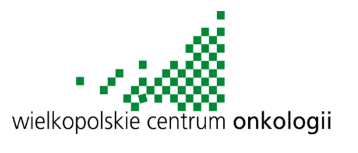 W związku z wdrożonym w Wielkopolskim Centrum Onkologii im. Marii Skłodowskiej – Curie w Poznaniu (nazywanym dalej WCO) Systemem Zarządzania Środowiskowego i Systemem Zarządzania Bezpieczeństwem i Higieną Pracy zobowiązuje się wykonawców zewnętrznych wykonujących prace na terenie należącym do WCO do stosowania poniższych zasad:Przed przystąpieniem do realizacji zadania wykonawca wyznacza osobę odpowiedzialną za przestrzeganie zobowiązań zawartych w niniejszym dokumencie.Wykonawca zobowiązuje się do przestrzegania wymagań funkcjonującego w WCO Systemu Zarządzania Środowiskowego, a w szczególności do:przestrzegania przez podległe osoby ogólnych przepisów oraz zasad BHP i Ppoż.,organizacji stanowisk roboczych – zgodnie z ww. przepisami,zapoznania się ze szczegółowymi instrukcjami wewnętrznymi BHP i Ppoż. oraz wysłuchanie niezbędnych wyjaśnień osoby nadzorującej,przeprowadzenie uzupełniającego instruktażu stanowiskowego uwzględniającego wymogi instrukcji BHP i Ppoż.,zobowiązanie osób bezpośrednio nadzorujących wykonawstwo do stosowania się do szczegółowych uwag i zaleceń otrzymywanych od osoby zlecającej wykonanie prac oraz od służby BHP,właściwej gospodarki odpadami:prowadzenie segregacji odpadów w miejscu ich powstawania,gromadzenie wytworzonych odpadów w wyznaczonych, oznakowanych 
i zabezpieczonych miejscach,usuwanie odpadów z terenów należących do WCO we własnym zakresie, uzgodnienie z Inspektorem ds. BHP WCO sposobu i miejsca tymczasowego gromadzenia i postępowania z odpadami niebezpiecznymi,oznakowanie i zabezpieczenie terenu przed skażeniem substancjami niebezpiecznymi,oznakowanie i zabezpieczenie terenu prowadzonych prac remontowo-budowlanych,zabezpieczenia terenu zakładu przed niepożądanymi emisjami pyłów i gazów technicznych,realizacji zadania w sposób najmniej uciążliwy dla środowiska w tym racjonalnego korzystania z wody, energii elektrycznej i innych surowców,stosowania przy realizacji zadań sprzętu sprawnego technicznie, m.in.:bez wycieków oleju,spełniającego wymogi BHP i prawa o ruchu drogowym,w przypadku zaistniałej awarii natychmiast powiadomić Inspektora ds. BHP / Z-cę Dyrektora ds. Eksploatacyjnych, w celu podjęcia wspólnych działań naprawczych – jeżeli nastąpi niekontrolowany wyciek oleju należy zastosować skuteczny sorbent, zebrać warstwę skażoną i przetransportować do utylizacji,utrzymania porządku w obszarze swojej działalności,uporządkowania terenu po zakończeniu przedsięwzięcia,Wykonawca odpowiada za negatywne wpływy na środowisko naturalne wynikające z postępowania niezgodnego z ww. zasadami.Wykonawca odpowiada w całości za prewencję BHP i Ppoż., postępowania powypadkowe dotyczące swoich pracowników.Wykonawca zewnętrzny zobowiązuje się do niezwłocznego poinformowania również służb BHP WCO o zaistniałym wypadku / pożarze z udziałem swoich pracowników.Osoby, które przebywają na terenie należącym do WCO przez określony krótki czas wymagany dla wykonania prac, jak np.: kierowcy taboru samochodowego, zobowiązani są do przestrzegania wszelkich znaków i opisów zakazu i nakazu. Osoby te nie mogą przebywać w rejonach innych niż wyznaczone dla np. załadunku lub rozładunku.WCO zastrzega sobie prawo kontroli realizacji powyższych zobowiązań przez swoich przedstawicieli.Wykonawcy prac zobowiązują się do natychmiastowego usunięcia z terenu WCO osób, wskazanych przez przedstawicieli WCO, które nie stosują się do ww. zasad oraz ogólnych i szczegółowych (obowiązujących w WCO) zasad BHP i Ppoż.Oświadczam, że przyjmuję zasady ustalone w niniejszym protokole.Lp.Wymagany dokument1Jednolity europejski dokument zamówienia (składany razem z ofertą)Do oferty Wykonawca dołącza aktualne na dzień składania ofert oświadczenie w formie jednolitego dokumentu, w zakresie wskazanym przez Zamawiającego w ogłoszeniu lub SIWZ. Informacje zawarte w JEDZ stanowią wstępne potwierdzenie, że Wykonawca nie podlega wykluczeniu oraz spełnia warunki udziału w postępowaniu. Wykonawca składa JEDZ w postaci elektronicznej opatrzonej kwalifikowalnym podpisem elektronicznym, a następnie wraz z plikami stanowiącymi ofertę należy skompresować do jednego pliku archiwum ( zip).2Oświadczenie o przynależności lub braku przynależności do tej samej grupy kapitałowej.Oświadczenie o przynależności lub braku przynależności do tej samej grupy kapitałowej  w związku z art. 24 ust. 1 pkt. 23 Pzp (Zgodnie z art. 24 ust. 11 Pzp, Wykonawca przekazuje Zamawiającemu powyższy dokument w terminie 3 dni od zamieszczenia przez Zamawiającego na stronie internetowej informacji, o której mowa w art. 86 ust.5 Pzp).Złożenie na wezwanie Zamawiającego dokumentów z n/wym. pozycji będzie obligowało wyłącznie Wykonawcę, którego oferta została najwyżej oceniona.Złożenie na wezwanie Zamawiającego dokumentów z n/wym. pozycji będzie obligowało wyłącznie Wykonawcę, którego oferta została najwyżej oceniona.3Informacja z Krajowego Rejestru Karnego w zakresie określonym w rt. 24 ust. 1 pkt 13, 14 i 21 Pzp, wystawionej nie wcześniej niż 6 miesięcy przed upływem terminu składania ofert albo wniosków o dopuszczenie do udziału w postępowaniu;4Oświadczenie wykonawcy o braku wydania wobec niego prawomocnego wyroku sądu lub ostatecznej decyzji administracyjnej o zaleganiu z uiszczaniem podatków, opłat lub składek na ubezpieczenia społeczne lub zdrowotne albo – w przypadku wydania takiego wyroku lub decyzji – dokumentów potwierdzających dokonanie płatności tych należności wraz z  ewentualnymi odsetkami lub grzywnami lub zawarcie wiążącego porozumienia w sprawie spłat tych należności5Oświadczenie Wykonawcy o braku orzeczenia wobec niego tytułem środka zapobiegawczego zakazu ubiegania się o zamówienie publiczne.Merytorycznie – Bartosz Pawałowski - tel 61/88 50 552       Ilość przyznanych punktów ocenianej ofertyB = ----------------------------------------------------------------------------------- x  waga x 100       Maksymalna ilość punktów możliwych do uzyskania (wg SIWZ)B -  ilość uzyskanych punktów w kryterium „jakości”L.p.Przedmiot zamówienia/Model/Typ/Rok produkcji/ProducentIlość J.m.Cena jednostkowa nettoCena jednostkowa bruttoWartość VAT %Wartość j netto PLN Wartość bruttoakceleratorDostawa, instalacja, montaż, uruchomienieSzkolenie Razem Razem Razem Razem Razem Razem Razem L.p.NazwaTypNr fabrycznyIlośćL.p.NazwaTypNr fabrycznyIlość1.2.3.4.5.6.7.L.p.Imię i Nazwisko Specjalizacja Podpis osoby przeszkolonej L.P.PARAMETR TECHNICZNYWARTOŚĆWYMAGANAWARTOŚĆWYMAGANAWARTOŚĆWYMAGANAWARTOŚĆ OFEROWANAOdpowiedź WykonawcyTAK lub NIE  oraz oferowane wartości  / podać zakresyWARTOŚĆ OFEROWANAOdpowiedź WykonawcyTAK lub NIE  oraz oferowane wartości  / podać zakresyWARTOŚĆ OFEROWANAOdpowiedź WykonawcyTAK lub NIE  oraz oferowane wartości  / podać zakresyPrzyspieszacz liniowy z wyposażeniem obejmującym: kolimator wielolistkowy, opcję dynamicznej IMRT typu Sliding Window, system wizualizacji EPID, zintegrowany system obrazowania rentgenowskiego IGRT z opcją CBCT, stację roboczą sterującą akceleratorem stanowiącą element w pełni funkcjonalnie zgodny z wykorzystywanym przez Zamawiającego systemem zarządzania ARIA Przyspieszacz liniowy z wyposażeniem obejmującym: kolimator wielolistkowy, opcję dynamicznej IMRT typu Sliding Window, system wizualizacji EPID, zintegrowany system obrazowania rentgenowskiego IGRT z opcją CBCT, stację roboczą sterującą akceleratorem stanowiącą element w pełni funkcjonalnie zgodny z wykorzystywanym przez Zamawiającego systemem zarządzania ARIA Przyspieszacz liniowy z wyposażeniem obejmującym: kolimator wielolistkowy, opcję dynamicznej IMRT typu Sliding Window, system wizualizacji EPID, zintegrowany system obrazowania rentgenowskiego IGRT z opcją CBCT, stację roboczą sterującą akceleratorem stanowiącą element w pełni funkcjonalnie zgodny z wykorzystywanym przez Zamawiającego systemem zarządzania ARIA Przyspieszacz liniowy z wyposażeniem obejmującym: kolimator wielolistkowy, opcję dynamicznej IMRT typu Sliding Window, system wizualizacji EPID, zintegrowany system obrazowania rentgenowskiego IGRT z opcją CBCT, stację roboczą sterującą akceleratorem stanowiącą element w pełni funkcjonalnie zgodny z wykorzystywanym przez Zamawiającego systemem zarządzania ARIA Przyspieszacz liniowy z wyposażeniem obejmującym: kolimator wielolistkowy, opcję dynamicznej IMRT typu Sliding Window, system wizualizacji EPID, zintegrowany system obrazowania rentgenowskiego IGRT z opcją CBCT, stację roboczą sterującą akceleratorem stanowiącą element w pełni funkcjonalnie zgodny z wykorzystywanym przez Zamawiającego systemem zarządzania ARIA Przyspieszacz liniowy z wyposażeniem obejmującym: kolimator wielolistkowy, opcję dynamicznej IMRT typu Sliding Window, system wizualizacji EPID, zintegrowany system obrazowania rentgenowskiego IGRT z opcją CBCT, stację roboczą sterującą akceleratorem stanowiącą element w pełni funkcjonalnie zgodny z wykorzystywanym przez Zamawiającego systemem zarządzania ARIA Przyspieszacz liniowy z wyposażeniem obejmującym: kolimator wielolistkowy, opcję dynamicznej IMRT typu Sliding Window, system wizualizacji EPID, zintegrowany system obrazowania rentgenowskiego IGRT z opcją CBCT, stację roboczą sterującą akceleratorem stanowiącą element w pełni funkcjonalnie zgodny z wykorzystywanym przez Zamawiającego systemem zarządzania ARIA Akcelerator (typ/model) PodaćPodaćPodaćProducent PodaćPodaćPodaćParametry wiązek fotonowych – promieniowanie XParametry wiązek fotonowych – promieniowanie XParametry wiązek fotonowych – promieniowanie XParametry wiązek fotonowych – promieniowanie XParametry wiązek fotonowych – promieniowanie XParametry wiązek fotonowych – promieniowanie XParametry wiązek fotonowych – promieniowanie XEnergia fotonowa z filtrem spłaszczającym (FF): 6 MV TAKTAKTAKMoce dawek w trybie napromieniania dla wiązki fotonów X-6MV z filtrem spłaszczającym, dla pełnego zakresu pól:od ≤100MU/min do ≥500MU/min.TAKTAKTAKNiskie moce dawek dla wiązki fotonów 6MV z filtrem spłaszczającym, dla pełnego zakresu pól: minimum 1 wartość w zakresie od ≤ 40 MU/min do ≥ 60 MU/minTAKTAKTAKZmienna moc dawki podczas emisji promieniowania, dla wiązki fotonowej 6MV z filtrem spłaszczającym, w zakresie od ≤ 40 MU/min do ≥ 500 MU/minTAKTAKTAKEnergia fotonowa z filtrem spłaszczającym (FF): 15 MV TAKTAKTAKMoce dawek w trybie napromieniania dla wiązki fotonów X-15MV z filtrem spłaszczającym, dla pełnego zakresu pól:od ≤100MU/min do ≥500MU/min.TAKTAKTAKNiskie moce dawek dla wiązki fotonów 15MV z filtrem spłaszczającym, dla pełnego zakresu pól: minimum 1 wartość w zakresie od ≤ 40 MU/min do ≥ 60 MU/minTAKTAKTAKZmienna moc dawki podczas emisji promieniowania, dla wiązki fotonowej 15MV z filtrem spłaszczającym, w zakresie od ≤ 40 MU/min do ≥ 500 MU/minTAKTAKTAKEnergia fotonowa bez filtra spłaszczającego (FFF): 6 MVTAKTAKTAKZakres mocy dawek w trybie napromieniania dla wiązki fotonów FFF 6MV, dla pełnego zakresu pól: od ≤ 400 MU/min do ≥ 1400 MU/min.TAKTAKTAKMoce dawek w trybie napromieniania dla wiązki fotonów 6MV FFF, dla pełnego zakresu pól: minimum 5 wartości, różniących się o co najmniej 200 MU/minTAKTAKTAKZmienna moc dawki podczas emisji promieniowania, dla wiązki fotonowej 6MV bez filtra spłaszczającego (FFF), w zakresie od ≤400 MU/min do ≥1400 MU/minTAKTAKTAKEnergia fotonowa bez filtra spłaszczającego (FFF): 10 MVTAKTAKTAKZakres mocy dawek w trybie napromieniania dla wiązki fotonów FFF 10MV, dla pełnego zakresu pól: od ≤ 400 MU/min do ≥ 2400 MU/min.TAKTAKTAKMoce dawek w trybie napromieniania dla wiązki fotonów 10MV FFF, dla pełnego zakresu pól: minimum 5 wartości, różniących się o co najmniej 200 MU/minTAKTAKTAKZmienna moc dawki podczas emisji promieniowania, dla wiązki fotonowej 10MV bez filtra spłaszczającego (FFF), w zakresie od ≤400 MU/min do ≥ 2400 MU/minTAKTAKTAKParametry wiązek elektronowychParametry wiązek elektronowychParametry wiązek elektronowychParametry wiązek elektronowychParametry wiązek elektronowychParametry wiązek elektronowychParametry wiązek elektronowychEnergie elektronowe 6 MeV, 9 MeV, 12 MeV, 15 MeV, 18 MeV i 22 MeVTAKTAKTAKMoce dawek w trybie napromieniania dla wiązek elektronowych dla pełnego zakresu pól: od ≤100MU/min do ≥500MU/min.TAKTAKTAKAplikatory elektronowe kodowane dla systemu weryfikacji i zarządzania ARIATAKTAKTAKAplikatory o wymiarach pól: 6x6, 10x10, 15x15, 20x20 i 25x25 cmTAKTAKTAKOferowany zestaw aplikatorów jest wyposażony w ramki do przygotowywania indywidualnych wylewek elektronowych – minimum 30 ramekTAKTAKTAKParametry akceleratora Parametry akceleratora Parametry akceleratora Parametry akceleratora Parametry akceleratora Parametry akceleratora Parametry akceleratora Odległość SAD = 100cmTAKTAKTAKTolerancja ustawienia odległości SAD=100cm (od źródła do izocentrum): ≤ 0.2cmTAKTAKTAKŚrednica izocentrum mechanicznego (przy obrocie ramienia i kolimatora): ≤ TAKTAKTAKŚrednica izocentrum mechanicznego (przy obrocie ramienia, kolimatora i stołu): ≤ TAKTAKTAKZakres obrotu ramienia: 360 o (± 180o  )TAKTAKTAKDokładność obrotu ramienia: ≤ 0,5oTAKTAKTAKPrędkość obrotu ramienia: zmienna podczas emisji wiązki w zakresie od 0 do 350° / minTAKTAKTAKDokładność obrotu kolimatora: ≤ 0,5oTAKTAKTAKOdległość pomiędzy kolimatorem MLC z zamontowanym uchwytem akcesoriów, a izocentrum  TAKTAKTAKMaksymalne pole napromieniania o regularnym, prostokątnym kształcie:  40 x  w izocentrum (dla wiązek fotonowych)TAKTAKTAKSystem dozymetrii oparty na komorach jonizacyjnych zamkniętych lub otwartych korygowanych na ciśnienie i temperaturę otoczenia.TAKTAKTAKSystem symulacji świetlnej pola terapeutycznegoTAKTAKTAKOptyczny wskaźnik odległościTAKTAKTAKAkcelerator wyposażony w awaryjny licznik dawkiTAKTAKTAKDziało elektronowe oddzielne od sekcji przyspieszającej TAKTAKTAKRealizacja pól asymetrycznych w osi X i YTAKTAKTAKFiltry klinowe – fizyczne (wkładane lub zmotoryzowane). Zakres kątów łamiących klinów 15 -  60TAKTAKTAKZestaw tac do osłon indywidualnych dla wiązek fotonowych ( 5 szt.)TAKTAKTAKStół terapeutycznyStół terapeutycznyStół terapeutycznyStół terapeutycznyStół terapeutycznyStół terapeutycznyStół terapeutycznyBlat stołu o 6 stopniach swobodyTAKTAKTAKPrzesuwanie blatu stołu w osiach X, Y i ZTAKTAKTAKRotacja podłogi stołu w zakresie co najmniej ±95ºTAKTAKTAKNachylanie blatu stołu wokół osi długiej oraz wokół osi poprzecznej blatu w zakresie co najmniej ±3ºTAKTAKTAKBlat wykonany z włókna węglowegoTAKTAKTAKRuchy stołu sterowane automatycznie ze sterowni w trybie korekcji IGRTTAKTAKTAKMożliwość awaryjnego opuszczenia stołu w wypadku braku zasilaniaTAKTAKTAKDokładność obrotu stołu: ≤ 0,3°TAKTAKTAKDokładność przesuwu blatu stołu w osiach X, Y i Z: ≤ 0,5mmTAKTAKTAKNośność stołu: ≥ 180kgTAKTAKTAKAutomatyczna, realizowana ze sterowni akceleratora, korekcja współrzędnych X, Y i Z oraz kąta nachylenia blatu stołu terapeutycznego wokół osi długiej blatu oraz wokół osi poprzecznej blatu, na podstawie obrazowania wykonanego systemem IGRT oferowanego akceleratoraTAKTAKTAKZapamiętywanie w systemie Aria wyliczonych na podstawie obrazowania IGRT kV i zastosowanych korekcji współrzędnych stołu 6D, dla wszystkich 6 stopni swobodyTAKTAKTAKMożliwość automatycznego przesuwu delta stołu terapeutycznego, np. pomiędzy punktem izocentrum zdefiniowanym na tomografie komputerowym a punktem wynikającym z planu leczeniaTAKTAKTAKWyposażenie akceleratoraWyposażenie akceleratoraWyposażenie akceleratoraWyposażenie akceleratoraWyposażenie akceleratoraWyposażenie akceleratoraWyposażenie akceleratoraKomplet centratorów laserowych (szt. 3) z możliwością sterowania za pomocą pilota w celu kalibracjiTAKTAKTAKMonitor LCD wyświetlający ustawione na akceleratorze parametry wewnątrz bunkra terapeutycznegoTAKTAKTAKMechaniczny front pointerTAKTAKTAKSystem wizualizacji EPIDSystem wizualizacji EPIDSystem wizualizacji EPIDSystem wizualizacji EPIDSystem wizualizacji EPIDSystem wizualizacji EPIDSystem wizualizacji EPIDPortalowy system wizualizacji w wiązce promieniowania EPID (Electronic Portal Imaging Device) zintegrowany z akceleratoremTAKTAKTAKDetekcja obrazu oparta o technologię amorficznego krzemu (aSi)TAKTAKTAKPowierzchnia czynna: ≥ 40x40cmTAKTAKTAKRozdzielczość ≥ 1024 x 1024 pikseliTAKTAKTAKBezwzględna rozdzielczość przestrzenna ≤ TAKTAKTAKObrazowanie portalowe we wszystkich terapeutycznych wiązkach fotonowych z filtrem spłaszczającym oferowanego akceleratoraTAKTAKTAKObrazowanie portalowe we wszystkich terapeutycznych wiązkach fotonowych bez filtra spłaszczającego oferowanego akceleratoraTAKTAKTAKRamię detektora umożliwiające pełne schowanie detektora w ramieniu akceleratoraTAKTAKTAKZmechanizowane wysuwanie detektora do zadanej pozycji roboczej i wycofanie do pozycji spoczynkowejTAKTAKTAKDetektor przesuwany w osiach X i Y w zakresie min. 11,5cm w każdej z osiTAKTAKTAKDokładność pozycjonowania detektora względem izocentrum wiązki terapeutycznej MV: ≤ 2mmTAKTAKTAKSterowanie ruchem za pomocą wspólnej kasety sterującej całym akceleratoremTAKTAKTAKOprogramowanie systemu wizualizacji EPIDOprogramowanie systemu wizualizacji EPIDOprogramowanie systemu wizualizacji EPIDOprogramowanie systemu wizualizacji EPIDOprogramowanie systemu wizualizacji EPIDOprogramowanie systemu wizualizacji EPIDOprogramowanie systemu wizualizacji EPIDZapamiętywanie obrazów systemu EPID w bazie danych obrazowych systemu ARIATAKTAKTAKPorównywanie on-line, na stacji sterującej akceleratorem, obrazów systemu EPID z obrazami DRR z wykorzystywanego systemu planowania leczenia Eclipse, zawartymi w bazie danych systemu ARIATAKTAKTAKporównywanie on-line, na stacji sterującej akceleratorem, obrazów systemu EPID z obrazami symulacyjnymi z wykorzystywanych symulatorów Acuity, zawartymi w bazie danych systemu ARIATAKTAKTAKSymulacja ustawienia listków kolimatora wielolistkowego na obrazach symulacyjnych i portalowychTAKTAKTAKOprogramowanie systemu EPID wbudowane w stację sterującą oferowanym akceleratorem TAKTAKTAKOprogramowanie dozymetryczne do weryfikacji dynamicznych planów leczenia IMRT wykorzystujące obrazy z oferowanego systemu EPID i pozwalające na ich przeglądanie oraz ocenęTAKTAKTAKZintegrowany System Obrazowania Rentgenowskiego dla techniki IGRTZintegrowany System Obrazowania Rentgenowskiego dla techniki IGRTZintegrowany System Obrazowania Rentgenowskiego dla techniki IGRTZintegrowany System Obrazowania Rentgenowskiego dla techniki IGRTZintegrowany System Obrazowania Rentgenowskiego dla techniki IGRTZintegrowany System Obrazowania Rentgenowskiego dla techniki IGRTZintegrowany System Obrazowania Rentgenowskiego dla techniki IGRTSprzęt i oprogramowanie systemu IGRT jest integralnym elementem akceleratora, umożliwiające realizację funkcji „Image Guided Radiation Therapy” (IGRT) w oparciu o technologię rekonstrukcji tomograficznej Cone Beam CTTAKTAKTAKOferowany systemy IGRT oparty na technologii wiązki kilowoltowej do 150 kV, uzyskującej obrazy wiązką kilowoltową w osi prostopadłej w stosunku do megawoltowej wiązki terapeutycznejTAKTAKTAKZintegrowany System Obrazowania Rentgenowskiego IGRT zamocowany bezpośrednio na oferowanym akceleratorzeTAKTAKTAKMateriał detektora promieniowania X: aSiTAKTAKTAKRozdzielczość ≥ 1024x768 pikseliTAKTAKTAKObszar aktywny: ≥ 39.0 x TAKTAKTAKMaksymalna prędkość akwizycji obrazu: 15 ramek/sek.TAKTAKTAKPrzetwornik A/D ≥ 14 bitTAKTAKTAKDokładność pozycjonowania detektora względem izocentrum: ≤ 1mmTAKTAKTAKNapięcie lampy rentgenowskiej od 40 kV do 140 kVTAKTAKTAKPojemność cieplna lampy rentgenowskiej 
≥ 1 200 000 HUTAKTAKTAKLampa rtg wyposażona w kolimator promieniowania X o następujących cechach:Sterowany przez komputer sterujący oferowanego akceleratora System kontrolny zapobiegający napromienieniu nieaktywnej części detektoraTAKTAKTAKNakładanie obrazów uzyskanych poprzez Zintegrowany System Obrazowania Rentgenowskiego na obrazy DRR, odczytane z bazy danych wykorzystywanego systemu ARIATAKTAKTAKNakładanie obrazów 3D CBCT uzyskanych poprzez Zintegrowany System Obrazowania Rentgenowskiego na obrazy 3D pacjenta wraz z konturami narządów anatomicznych, odczytane z bazy danych wykorzystywanego systemu ARIATAKTAKTAKNakładanie obrazów uzyskanych poprzez Zintegrowany System Obrazowania Rentgenowskiego na obrazy symulacyjne z symulatorów Acuity, odczytane z bazy danych wykorzystywanego systemu ARIATAKTAKTAKKorekcja ustawienia stołu terapeutycznego w osiach X, Y i Z wyliczana na podstawie dwóch ortogonalnych obrazów kilowoltowych, wykonanych systemem IGRT, nałożonych na obrazy referencyjne DRR z systemu Eclipse, lub symulacyjne z symulatorów Acuity TAKTAKTAKKorekcja ustawienia stołu terapeutycznego w osiach X, Y i Z wyliczana na podstawie dwóch ortogonalnych obrazów: kilowoltowego, wykonanego systemem IGRT i megawoltowego, wykonanego portalem elektronicznym, nałożonych na obrazy referencyjne DRR z systemu Eclipse, lub symulacyjne z symulatorów Acuity TAKTAKTAKKorekcja ustawienia stołu terapeutycznego w osiach X, Y i Z wyliczana na podstawie nałożenia rekonstrukcji 3D z obrazów CBCT ze Zintegrowanego Systemu Obrazowania Rentgenowskiego na obrazy 3D z systemu Eclipse, lub symulacyjne z symulatorów AcuityTAKTAKTAKZdalne sterowanie stołem terapeutycznym oferowanego akceleratora w celu korekcji jego ustawienia, wyliczonych dowolną z wyżej wymienionych metodTAKTAKTAKTryby pracy klinicznej Systemu Obrazowania Rentgenowskiego IGRT:TAKTAKTAKTryb nakładania obrazów radiograficznych kV – kV 
z repozycjonowaniem stołu terapeutycznegoTryb nakładania obrazów radiograficznych kV – kV 
z repozycjonowaniem stołu terapeutycznegoTAKTAKTAKTryb nakładania obrazów radiograficznych kV – MV 
z repozycjonowaniem stołu terapeutycznegoTryb nakładania obrazów radiograficznych kV – MV 
z repozycjonowaniem stołu terapeutycznegoTAKTAKTAKTryb lokalizacji markerów rtg 
z repozycjonowaniem stołu terapeutycznegoTryb lokalizacji markerów rtg 
z repozycjonowaniem stołu terapeutycznegoTAKTAKTAKTryb wstępnej weryfikacji na podstawie obrazu fluoroskopowegoTryb wstępnej weryfikacji na podstawie obrazu fluoroskopowegoTAKTAKTAKTryb CBCT z repozycjonowaniem stołu terapeutycznegoTryb CBCT z repozycjonowaniem stołu terapeutycznegoTAKTAKTAKTryb podglądu anatomii pacjenta podczas emisji wiązki terapeutycznejTryb podglądu anatomii pacjenta podczas emisji wiązki terapeutycznejTAKTAKTAKOprogramowanie systemu IGRT wbudowane w stację sterującą akceleratoremTAKTAKTAKKomputerowy system sterowania oferowanym akceleratoremKomputerowy system sterowania oferowanym akceleratoremKomputerowy system sterowania oferowanym akceleratoremKomputerowy system sterowania oferowanym akceleratoremKomputerowy system sterowania oferowanym akceleratoremKomputerowy system sterowania oferowanym akceleratoremKomputerowy system sterowania oferowanym akceleratoremZintegrowana konsola sterująca akceleratorem oraz kontrolująca akcelerator wraz z całym wyposażeniem, tj.:systemem generowania wiązek terapeutycznychkolimatorem wielolistkowym, systemem obrazowym megawoltowym (EPID) i kilowoltowym (IGRT), stołem terapeutycznymTAKTAKTAKSystem Automatycznego Sekwencjonowania Pól – automatyczne i bezpośrednie (bez operacji import/eksport) przekazywanie wszystkich ustawień mechanicznych i fizycznych (w tym kolimatora MLC) dla kolejnych pól w realizowanym planie leczenia z wykorzystywanego systemu ARIA do akceleratoraTAKTAKTAKSystem oprogramowania pozwalający na automatyczne przeprowadzanie zaplanowanych procedur kontroli jakości oferowanego akceleratora wraz z kolimatorem wielolistkowym i systemem obrazowania EPID oraz IGRT i analizę uzyskanych wyników na podstawie wykonanego obrazowania kV lub MV z wykorzystaniem oferowanego fantomu do kontroli jakości zintegrowanego systemu IGRT, umożliwiający realizację testów w celu weryfikacji i analizy przynajmniej:lokalizacji izocentrum oferowanego akceleratoradokładności pozycjonowania głowicy, szczęk kolimatora oraz stołu terapeutycznegodokładności pozycjonowania listków kolimatora wielolistkowegostabilności mocy dawki oraz profilu wiązkigenerowanie wykresów trendów dla poszczególnych testówTAKTAKTAKSystem antykolizyjny zapewniający bezpieczeństwo ruchów oferowanego akceleratora, w tym głowicy, systemu portalowego EPID i IGRT oraz stołu terapeutycznego, poprzez detekcję potencjalnych kolizji i zapobieganie tym kolizjom z ciałem pacjenta oraz własnymi elementami, z zastosowaniem:zabezpieczeń poprzez dotyk i/lub ucisk (np. typu touch guards)zabezpieczeń pojemnościowych poprzez dotykTAKTAKTAKKonsola sterująca akceleratorem umożliwia automatyczne ustawianie i weryfikację parametrów akceleratora na podstawie danych z wykorzystywanego systemu weryfikacji i zarządzania AriaTAKTAKTAKOpcja automatycznej realizacji IMRT dla dużych pólOpcja automatycznej realizacji IMRT dla dużych pólOpcja automatycznej realizacji IMRT dla dużych pólOpcja automatycznej realizacji IMRT dla dużych pólOpcja automatycznej realizacji IMRT dla dużych pólOpcja automatycznej realizacji IMRT dla dużych pólOpcja automatycznej realizacji IMRT dla dużych pólRealizacja napromieniania w technice IMRT dla dużych pól, w których występuje 2 lub trzy krotne przesuwanie całych grup listków kolimatora wielolistkowego, przy jednokrotnym uruchomieniu emisji wiązki (bez rozbijania na sekwencję 2 lub 3 mniejszych pól IMRT)TAKTAKTAKOpcja umożliwia ustawienie maksymalnej liczny MU dla jednego pola terapeutycznego identyczna jak w wykorzystywanych akceleratorach wysokoenergetycznych serii TrueBeamTAKTAKTAKIntegracja akceleratora w wykorzystywanym przez Zamawiającego systemie zarządzania radioterapią ARIA Integracja akceleratora w wykorzystywanym przez Zamawiającego systemie zarządzania radioterapią ARIA Integracja akceleratora w wykorzystywanym przez Zamawiającego systemie zarządzania radioterapią ARIA Integracja akceleratora w wykorzystywanym przez Zamawiającego systemie zarządzania radioterapią ARIA Integracja akceleratora w wykorzystywanym przez Zamawiającego systemie zarządzania radioterapią ARIA Integracja akceleratora w wykorzystywanym przez Zamawiającego systemie zarządzania radioterapią ARIA Integracja akceleratora w wykorzystywanym przez Zamawiającego systemie zarządzania radioterapią ARIA Ustawianie na akceleratorze parametrów terapeutycznych odczytanych z bazy wykorzystywanego systemu ARIA TAKTAKTAKAutomatyczna weryfikacja poprawności ustawień parametrów na akceleratorze z parametrami zaplanowanymi dla każdego z kolejnych pól w sesjiTAKTAKTAKZapisywanie w posiadanej bazie danych systemu Aria danych o przeprowadzonym napromienieniuTAKTAKTAKKompletny system zarządzania pracą oferowanego akceleratora oraz kontrolą parametrów jego pracy obejmujący stację roboczą i oprogramowanieTAKTAKTAKWykonawca gwarantuje i wynikowo odpowiada za pełną kompatybilność oferowanego systemu z systemem ARIA, ponosząc pełną odpowiedzialność za poprawną, spójną i pełną wymianę danych z systemem ARIATAKTAKTAKKolimator wielolistkowy Kolimator wielolistkowy Kolimator wielolistkowy Kolimator wielolistkowy Kolimator wielolistkowy Kolimator wielolistkowy Kolimator wielolistkowy Liczba listków Liczba listków Liczba listków ≥ 120≥ 120≥ 120Liczba banków listków w kolimatorze Liczba banków listków w kolimatorze Liczba banków listków w kolimatorze 222Liczba listków w banku Liczba listków w banku Liczba listków w banku ≥ 60≥ 60≥ 60Przeciek promieniowania między listkami Przeciek promieniowania między listkami Przeciek promieniowania między listkami max.  3%max.  3%max.  3%Minimalna odległość pomiędzy dwoma naprzeciwległymi listkami MLC podczas emisji promieniowania Minimalna odległość pomiędzy dwoma naprzeciwległymi listkami MLC podczas emisji promieniowania Minimalna odległość pomiędzy dwoma naprzeciwległymi listkami MLC podczas emisji promieniowania ≤5mm≤5mm≤5mmMaksymalne wysunięcie listka przy pozostałych listkach niewysuniętych:Maksymalne wysunięcie listka przy pozostałych listkach niewysuniętych:Maksymalne wysunięcie listka przy pozostałych listkach niewysuniętych:≥15 cm≥15 cm≥15 cmPrzeplatanie listków MLC z naprzeciwległych banków - listki z banku1 kolimatora MLC mogą znajdować się pomiędzy listkami z banku2 podczas emisji wiązkiPrzeplatanie listków MLC z naprzeciwległych banków - listki z banku1 kolimatora MLC mogą znajdować się pomiędzy listkami z banku2 podczas emisji wiązkiPrzeplatanie listków MLC z naprzeciwległych banków - listki z banku1 kolimatora MLC mogą znajdować się pomiędzy listkami z banku2 podczas emisji wiązkiTAKTAKTAKSterowanie kolimatorem wielolistkowym przez komputer sterujący oferowanym akceleratoremSterowanie kolimatorem wielolistkowym przez komputer sterujący oferowanym akceleratoremSterowanie kolimatorem wielolistkowym przez komputer sterujący oferowanym akceleratoremTAKTAKTAKAutomatyczne ustawianie kształtu pola MLC poprzez komputer sterujący oferowanym akceleratoremAutomatyczne ustawianie kształtu pola MLC poprzez komputer sterujący oferowanym akceleratoremAutomatyczne ustawianie kształtu pola MLC poprzez komputer sterujący oferowanym akceleratoremTAKTAKTAKPełna weryfikacja poprawności parametrów napromieniania w technice dynamicznej radioterapii łukowej IMRT poprzez system sterowania oferowanego akceleratoraPełna weryfikacja poprawności parametrów napromieniania w technice dynamicznej radioterapii łukowej IMRT poprzez system sterowania oferowanego akceleratoraPełna weryfikacja poprawności parametrów napromieniania w technice dynamicznej radioterapii łukowej IMRT poprzez system sterowania oferowanego akceleratoraTAKTAKTAKMaksymalne pole ograniczane kolimatorem MLCMaksymalne pole ograniczane kolimatorem MLCMaksymalne pole ograniczane kolimatorem MLC≥ 40  cm x ≥ 40  cm x ≥ 40  cm x Szerokości wszystkich listków w izocentrum ≤1cm Szerokości wszystkich listków w izocentrum ≤1cm Szerokości wszystkich listków w izocentrum ≤1cm TAKTAKTAKRealizacja planów leczenia statycznych i techniką łuku konformalnego, IMRT typu „Sliding Window"Realizacja planów leczenia statycznych i techniką łuku konformalnego, IMRT typu „Sliding Window"Realizacja planów leczenia statycznych i techniką łuku konformalnego, IMRT typu „Sliding Window"TAKTAKTAKSzerokość przynajmniej części listków w izocentrum ≤0,5 cmSzerokość przynajmniej części listków w izocentrum ≤0,5 cmSzerokość przynajmniej części listków w izocentrum ≤0,5 cmTAKTAKTAKZagadnienia ogólneZagadnienia ogólneZagadnienia ogólneZagadnienia ogólneZagadnienia ogólneZagadnienia ogólneZagadnienia ogólneOferowany akcelerator wysokoenergetyczny został wyprodukowany w 2020 r.TAKTAKTAKW trakcie trwania gwarancji koszty obowiązkowych przeglądów i serwisu ponoszone są przez gwaranta.TAKTAKTAKPrzeglądy okresowe zaoferowanego akceleratora w okresie gwarancji co najmniej 4 przeglądy/rokTAKTAKTAKKlin schodkowy do kontroli jakościTAKTAKTAKGabaryty przestrzenne oferowanego akceleratora mają umożliwić jego prawidłową pracę, bez konieczności rozkuwania ścian powodującego osłabienie konstrukcji budynku, wymiary urządzenia (akceleratora) muszą zostać dopasowane do istniejących wymiarów pomieszczeniaTAKTAKTAKInstrukcja obsługi oferowanego urządzenia w języku polskim w formie pisemnej oraz elektronicznejTAKTAKTAKDwa urządzenia do jednoczesnego pomiaru temperatury, wilgotności i ciśnienia barometrycznego z wzorcowaniemTAKTAKTAKPrzeszkolenie 10 osób - lekarzy, fizyków medycznych, techników elektroradiologii, inżynierów serwisu szpitalnego z obsługi  odpowiednich dla ich pracy urządzeń/systemów  w miejscu instalacji i/lub w ośrodku referencyjnym i/lub w ośrodku szkoleniowym producenta – w ilości zapewniającej płynność posługiwania się nabytymi urządzeniami i systemamiTAKTAKTAKPrzeszkolenie 2 osób w ośrodku szkoleniowym producenta z administracji i zarządzania systemem posiadanej linii terapeutycznej, w której konfigurowany będzie akceleratorTAKTAKTAKGwarancja 12 miesięcyTAKTAKTAKDeklaracja zgodności lub certyfikat CE lub dokumentu potwierdzającego rejestrację w Rejestrze Wyrobów Medycznych zgodnie z Ustawą z dnia 20 maja 2010 r o wyrobach medycznych (Dz. U. Nr 107 poz. 679 z 2010 r. z późn. zm.)TAKTAKTAKL.P.ParametryOcenaWartośćoferowanaPrzyspieszacz liniowy z wyposażeniem obejmującym: kolimator wielolistkowy, opcję dynamicznej IMRT typu Sliding Window, system wizualizacji EPID, zintegrowany system obrazowania rentgenowskiego IGRT z opcją CBCT, stację roboczą sterującą akceleratorem stanowiącą element wykorzystywanego przez Zamawiającego systemu zarządzania ARIAPrzyspieszacz liniowy z wyposażeniem obejmującym: kolimator wielolistkowy, opcję dynamicznej IMRT typu Sliding Window, system wizualizacji EPID, zintegrowany system obrazowania rentgenowskiego IGRT z opcją CBCT, stację roboczą sterującą akceleratorem stanowiącą element wykorzystywanego przez Zamawiającego systemu zarządzania ARIAPrzyspieszacz liniowy z wyposażeniem obejmującym: kolimator wielolistkowy, opcję dynamicznej IMRT typu Sliding Window, system wizualizacji EPID, zintegrowany system obrazowania rentgenowskiego IGRT z opcją CBCT, stację roboczą sterującą akceleratorem stanowiącą element wykorzystywanego przez Zamawiającego systemu zarządzania ARIAPrzyspieszacz liniowy z wyposażeniem obejmującym: kolimator wielolistkowy, opcję dynamicznej IMRT typu Sliding Window, system wizualizacji EPID, zintegrowany system obrazowania rentgenowskiego IGRT z opcją CBCT, stację roboczą sterującą akceleratorem stanowiącą element wykorzystywanego przez Zamawiającego systemu zarządzania ARIAZgodność dozymetryczna pomiędzy posiadanymi akceleratorami wysokoenergetycznymi firmy VMS a oferowanym akceleratorem w zakresie energii wiązek fotonowychZgodność dozymetryczna pomiędzy posiadanymi akceleratorami wysokoenergetycznymi firmy VMS a oferowanym akceleratorem w zakresie energii wiązek fotonowychZgodność dozymetryczna pomiędzy posiadanymi akceleratorami wysokoenergetycznymi firmy VMS a oferowanym akceleratorem w zakresie energii wiązek fotonowychMożliwość pełnego wykorzystania danych skonfigurowanych w posiadanym systemie planowania Eclipse do planowania leczenia na oferowanym akceleratorze bez konieczności wykonywania dodatkowych pomiarów.TAK – 1 pktNIE – 0 pktWiązka fotonowa X-6MV z filtrem spłaszczającym (FF) zgodna dozymetrycznie z wiązką X-6MV w posiadanych akceleratorach wysokoenergetycznych serii TrueBeamTAK – 1 pktNIE – 0 pktWiązka fotonowa X-15MV z filtrem spłaszczającym (FF) zgodna dozymetrycznie z wiązką X-15MV w posiadanych akceleratorach wysokoenergetycznych serii TrueBeamTAK – 1 pktNIE – 0 pktWiązka fotonowa X-6MV bez filtra spłaszczającego (FFF) zgodna dozymetrycznie z wiązką X-6MV w posiadanym akceleratorze wysokoenergetycznym serii TrueBeamTAK – 1 pktNIE – 0 pktWiązka fotonowa X-10MV bez filtra spłaszczającego (FFF) zgodna dozymetrycznie z wiązką X-10MV w posiadanym akceleratorze wysokoenergetycznym serii TrueBeamTAK – 1 pktNIE – 0 pktZestaw standardowych filtrów klinowych o kątach  15°, 30°, 45°, 60 °identycznych dozymetrycznie jak w wykorzystywanych akceleratorach TrueBeamTAK – 1 pktNIE – 0 pktAkceleratorAkceleratorAkceleratorTyp generatora mocy RF: klistronTAK – 1 pktNIE – 0 pktTriodowe działo elektronowe, jak w wykorzystywanych akceleratorach wysokoenergetycznych TrueBeamTAK – 1 pktNIE – 0 pktKlin dynamiczny, realizowany poprzez ruch szczęki kolimatora, identyczny jak w posiadanych akceleratorach wysokoenergetycznych TrueBeamTAK – 1 pktNIE – 0 pktPłynna zmiana mocy dawki podczas emisji promieniowania, dla wymaganych wiązek fotonowych z filtrem spłaszczającym, w zakresie od 0 do co najmniej 600MU/minTAK – 1 pktNIE – 0 pktWartość maksymalna mocy dawki dla wiązki fotonów 6MV z filtrem spłaszczającym≥600 JM/min – 1 pkt< 600 – 0 pktPłynna zmiana mocy dawki podczas emisji promieniowania, dla wiązki fotonowej 6MV bez filtra spłaszczającego, w zakresie od 0 do co najmniej 1400MU/minTAK – 1 pktNIE – 0 pktWiązka fotonowa megawoltowa do obrazowania portalowego o energii nie niższej niż 1 MV i nie wyższej niż 3 MVTAK – 1 pktNIE – 0 pktNiedokładność ustawienia kąta obrotu ramienia: ≤ 0,3°TAK – 1 pktNIE – 0 pktKolimator wielolistkowy MLCKolimator wielolistkowy MLCKolimator wielolistkowy MLCOferowany kolimator wielolistkowy MLC jest identyczny z posiadanymi przez Zamawiającego odpowiednimi kolimatorami na akceleratorach TrueBeamTAK – 5 pktNIE – 0 pktPrzekraczanie osi centralnej wiązki przez listki o wartość > 15 cm (w odległości izocentrum)>15 cm – 1pkt≤ 15 – 0 pktMinimalna odległość pomiędzy naprzeciwległymi listkami MLC w trybie terapeutycznym0 cm (listki mogą się ze sobą stykać) – 1 pkt> 0 cm – 0 pktSystem wizualizacji w wiązce MV portal imaging EPIDSystem wizualizacji w wiązce MV portal imaging EPIDSystem wizualizacji w wiązce MV portal imaging EPIDRozdzielczość detektora ≥ 1200x1200 pikseliTAK – 1 pktNIE – 0 pktDetektor przesuwany w osiach X, Y i Z w zakresie min. 30cm w każdej z osiTAK – 1 pktNIE – 0 pktNiedokładność pozycjonowania detektora względem izocentrum wiązki terapeutycznej MV ≤ 0,5mmTAK – 1 pktNIE – 0 pktMaksymalna wydajność zbierania informacji obrazowej przez detektor portalowy≥20 ramek/sek – 1 pkt> 20 ramek/sek – 0 pktZakres mocy dawek:co najmniej od 50 do 2400 MU/min w trybie obrazowania przy SID = 150 cmco najmniej od 50 do 2400 MU/min w trybie dozymetrycznym przy SID = 100 cmTAK – 1 pktNIE – 0 pktSaturacja detektora umieszczonego w izocentrum przy mocy dawki wiązki fotonowej nie mniejszej niż 3000 MU/minTAK – 1 pktNIE – 0 pktSystem dozymetrii portalowej jest zintegrowany z oferowanym akceleratorem i posiadanym systemem planowania radioterapii Eclipse TAK – 1 pktNIE – 0 pktZintegrowany System Obrazowania Rentgenowskiego dla techniki IGRTZintegrowany System Obrazowania Rentgenowskiego dla techniki IGRTZintegrowany System Obrazowania Rentgenowskiego dla techniki IGRTMaksymalna wydajność zbierania informacji obrazowej przez detektor zintegrowanego systemu IGRT w trybie CBCT≥15 ramek / sek – 1 pkt< 15 ramek / sek – 0 pktRozdzielczość detektora ≥ 1200x1200 pikseliTAK – 1 pktNIE – 0 pktLampa rentgenowska oraz detektor promieniowania zamocowane na zrobotyzowanych ramionach, sterowanych automatycznie ze sterowni akceleratoraTAK – 1 pktNIE – 0 pktDetektor przesuwany w osiach X, Z i Y w zakresie min. 30cm w każdej z osiTAK – 1 pktNIE – 0 pktNiedokładność pozycjonowania detektora względem izocentrum wiązki terapeutycznej MV: ≤ 0,5mmTAK – 1 pktNIE – 0 pktLampa rtg wyposażona w kolimator promieniowania X o następujących cechach:Niezależne, asymetryczne przesłony X1, X2, Y1 i Y2System automatycznych, zmotoryzowanych filtrów do modyfikacji wiązki obrazującejFiltry sterowane automatycznie przez komputer sterujący oferowanego akceleratora stosownie do wybranego trybu obrazowania i obszaru anatomicznegoa)TAK – 1 pkt / NIE – 0 pktB)TAK – 1 pkt / NIE – 0 pktc)TAK – 1 pkt / NIE – 0 pktTryb on-line akwizycji i automatycznego nakładania obrazu 2D kV na obraz 2D MV, z automatycznym obliczaniem offsetu pacjenta i automatyczną korekcją współrzędnych X, Y i Z stołu terapeutycznegoTAK – 1 pktNIE – 0 pktOprogramowanie systemu IGRT wbudowane w stację sterującą akceleratoremTAK – 1 pktNIE – 0 pktPojemność cieplna lampy rtg ≥ 1 500 kHUTAK – 1 pktNIE – 0 pktKomputerowy system sterowania oferowanym akceleratoremKomputerowy system sterowania oferowanym akceleratoremKomputerowy system sterowania oferowanym akceleratoremSystem do aktywnej korekcji pozycjonowania ramion systemu EPID i zintegrowanego systemu IGRTOkreślanie położenia izocentrum systemu EPIDOkreślanie położenia izocentrum zintegrowanego systemu IGRTAktywna korekcja pozycji ramion w zależności od kąta ramienia akceleratora w celu uzyskania zbieżności położenia izocentrówa)TAK – 1 pkt / NIE – 0 pktb)TAK – 1 pkt / NIE – 0 pktc)TAK – 1 pkt / NIE – 0 pkt System antykolizyjny zapewniający bezpieczeństwo ruchów oferowanego akceleratora, w tym głowicy, systemu portalowego EPID i IGRT oraz stołu terapeutycznego, poprzez detekcję potencjalnych kolizji i zapobieganie tym kolizjom z ciałem pacjenta oraz własnymi elementami, z zastosowaniem zabezpieczeń optycznych (np. systemy laserowe) nadzorujących określone strefy ruchówTAK – 1 pktNIE – 0 pktSystem antykolizyjnych ruchów wbudowany w konsolę oferowanego akceleratora i umożliwiający prezentację w czasie rzeczywistym poszczególnych ruchów i potencjalnych kolizji na ekranie konsoli zlokalizowanej w sterowni aparatuTAK – 1 pktNIE – 0 pktSystem oprogramowania do kontroli jakości wbudowany w oprogramowanie konsoli oferowanego akceleratoraTAK – 1 pktNIE – 0 pktKonsola sterująca oferowanym akceleratorem zintegrowana z systemem weryfikacji i zarządzania zapewniająca następującą funkcjonalnośćKonsola sterująca oferowanym akceleratorem zintegrowana z systemem weryfikacji i zarządzania zapewniająca następującą funkcjonalnośćKonsola sterująca oferowanym akceleratorem zintegrowana z systemem weryfikacji i zarządzania zapewniająca następującą funkcjonalnośćOdczytywanie przez akcelerator wszelkich planów leczenia, przygotowanych dla oferowanego akceleratora w dowolnej technice radioterapii, zapamiętanych w wykorzystywanej bazie danych systemu Aria, odbywa się bezpośrednio i automatyczne (bez operacji import/eksport)TAK – 1 pktNIE – 0 pktZapamiętywanie przez oferowany akcelerator wszelkich zrealizowanych planów leczenia, w dowolnej technice radioterapii, w wykorzystywanej bazie danych systemu Aria, odbywa się bezpośrednio i automatyczne (bez operacji import/eksport)TAK – 1 pktNIE – 0 pktZapamiętywanie w bazie danych wykorzystywanego systemu ARIA wyliczonych na podstawie obrazowania IGRT kV i zastosowanych korekcji współrzędnych stołu, dla wszystkich stopni swobody, odbywa się bezpośrednio i automatyczne (bez operacji import/eksport)TAK – 1 pktNIE – 0 pktZapamiętywanie danych o zrealizowanym napromienianiu w bazie danych wykorzystywanego systemu ARIA odbywa się bezpośrednio i automatyczne (bez operacji import/eksport)TAK – 1 pktNIE – 0 pktZapamiętywanie obrazów systemu EPID w bazie danych obrazowych systemu ARIA odbywa się bezpośrednio i automatyczne (bez operacji import/eksport)TAK – 1 pktNIE – 0 pktPorównywanie on-line, na stacji sterującej akceleratorem, obrazów systemu EPID z obrazami DRR z wykorzystywanego systemu planowania leczenia Eclipse, zawartymi w bazie danych systemu ARIA odbywa się bezpośrednio i automatyczne (bez operacji import/eksport)TAK – 1 pktNIE – 0 pktPorównywanie on-line, na stacji sterującej akceleratorem, obrazów systemu EPID z obrazami symulacyjnymi z wykorzystywanych symulatorów Acuity, zawartymi w bazie danych systemu ARIA odbywa się bezpośrednio i automatyczne (bez operacji import/eksport)TAK – 1 pktNIE – 0 pktAkwizycja kilowoltowych obrazów radiograficznych 2D, zapamiętywanych bezpośrednio i automatycznie (bez operacji import/export) w bazie danych wykorzystywanego systemu ARIATAK – 1 pktNIE – 0 pktAutomatyczne i bezpośrednie (bez operacji import/export) odczytywanie z serwera wykorzystywanego systemu Aria obrazów referencyjnych typu DRR, zawartych w planach leczenia przygotowanych w wykorzystywanym systemie planowania leczenia EclipseTAK – 1 pktNIE – 0 pktAutomatyczne i bezpośrednie (bez operacji import/export) odczytywanie z serwera wykorzystywanego systemu ARIA obrazów referencyjnych uzyskanych z symulatorów Acuity TAK – 1 pktNIE – 0 pktAutomatyczne i bezpośrednie (bez operacji import/export) odczytywanie z serwera wykorzystywanego systemu Aria obrazów 3D pacjenta wraz z konturami narządów anatomicznych, zawartych w planach leczenia przygotowanych w wykorzystywanym systemie planowania EclipseTAK – 1 pktNIE – 0 pktPlanowania leczenia Eclipse oraz wymienność pacjentówPlanowania leczenia Eclipse oraz wymienność pacjentówPlanowania leczenia Eclipse oraz wymienność pacjentówUstawienie parametrów dozymetrycznych wiązek X oferowanego akceleratora w sposób zgodny z posiadanymi akceleratorami, z zachowaniem kryteriów zgodności według wytycznych producenta, dla wszystkich wymaganych wiązek fotonowychTAK – 5 pktNIE – 0 pktRealizacja dowolnego planu leczenia wiązkami megawoltowymi przygotowanego dla posiadanego akceleratora TrueBeam, na oferowanym akceleratorze, w zakresie tych samych energii, akcesoriów i technik leczenia, bez dokonywania jakichkolwiek zmian w planie leczenia z zachowaniem tego samego rozkładu dawki, dla wszystkich oferowanych wiązek fotonowych i elektronowychTAK – 5 pktNIE – 0 pktRealizacja dowolnego planu leczenia wiązkami megawoltowymi przygotowanego dla oferowanego akceleratora na posiadanym akceleratorze TrueBeam w zakresie tych samych energii, akcesoriów i technik leczenia, bez dokonywania jakichkolwiek zmian w planie leczenia oraz z zachowaniem tego samego rozkładu dawki, dla wszystkich oferowanych wiązek fotonowychTAK – 5 pktNIE – 0 pktWielkopolskie Centrum OnkologiiWielkopolskie Centrum OnkologiiWielkopolskie Centrum OnkologiiProtokół koordynacyjny dla wykonawców zewnętrznych wykonujących prace na terenie i na rzecz Wielkopolskiego Centrum OnkologiiEdycja 2Protokół koordynacyjny dla wykonawców zewnętrznych wykonujących prace na terenie i na rzecz Wielkopolskiego Centrum Onkologii06.02.2019Protokół koordynacyjny dla wykonawców zewnętrznych wykonujących prace na terenie i na rzecz Wielkopolskiego Centrum OnkologiiStrona1z2WYKONAWCA……………………………..……………………………..……………………………..ZLECAJĄCYWielkopolskie Centrum Onkologii im. Marii Skłodowskiej – Curie w PoznaniuPrzedstawiciel Wykonawcy:……………………………..Przedstawiciel Zlecającego:……………………………..Data:……………………………..Data:……………………………..Podpis:……………………………..Podpis:……………………………..